Projektą „Paukščių apsaugos priemonių įdiegimas Lietuvos aukštos įtampos elektros energijos perdavimo tinkluose“ (LIFE13 BIO/LT/001303) finansuoja Europos Sąjungos aplinkos finansinis mechanizmas „LIFE+“, LR Aplinkos ministerija ir projekto partneriai.Projekto partneriai: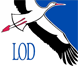 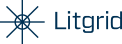 Projekto „Paukščių apsaugos priemonių įdiegimas Lietuvos aukštos įtampos elektros energijos perdavimo tinkluose“A3 veiklos ataskaita: Sakalų perėjimui skirtų inkilų iškėlimo Lietuvoje schemos parengimasVilnius 2015ĮvadasAtrenkant mažųjų sakalų perėjimui tinkams vietas Lietuvoje buvo daugiausiai dėmesio skirta pelėsakalių (Falco tininculus) populiacijos paplitimui Lietuvoje. Pelėsakaliai perėjimo metu maitintis gali skristi iki 10 km nuo savo lizdo. Perėjimo metu paukščiai lizdui vietą stengiasi pasirinkti senuose varninių, kitų plėšriųjų paukščių lizdus, pastatus ar elektros oro linijų perdavimo atramas. Pelėsakaliai noriai užima jiems iškeltas dirbtines lizdavietes tiek miestuose, tiek atvirose vietose. Vakarų Lietuvoje buvo atlikta vietinių ornitologų iniciatyva ir iškelta keli inkilai miestuose ir vienišuose laukų medžiuose. Pelėsakaliai palaipsniui užėmė dirbtines lizdavietes ir sėkmingai juose išperėjo jauniklius. 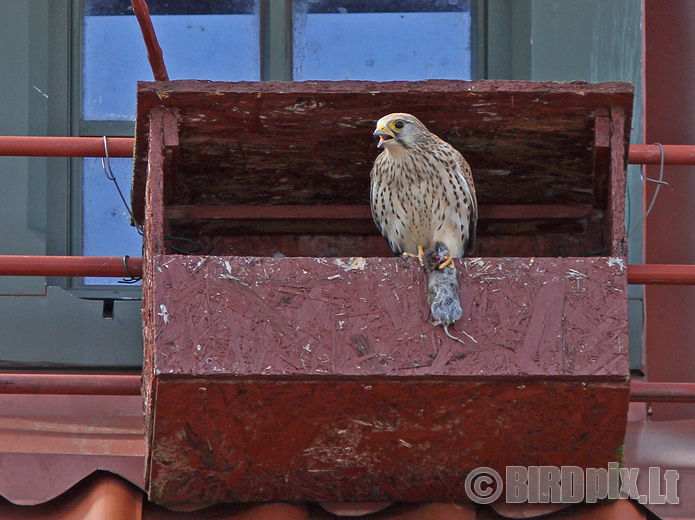 Pelėsakalio patinas prie dirbtinio inkilo vakarų Lietuvoje. (J. Morkūno nuotrauka)Kitų Europos šalių (Skandinavijos, Latvijos, Vengrijos, Ispanijos ir kt.) patirtimi, pelėsakaliai labai noriai užima inkilus, iškeltus ant aukštos įtampos elektros perdavimo linijų stulpų, jei inkilai yra atitinkamų išmatavimų ir konstrukcijos. Tai paskatino LOD inicijuoti pelėsakaliams skirtų inkilų kėlimą ir Lietuvoje, įgyvendinant LIFE+ projektą LIFE13 BIO/LT/001303 „Paukščių apsaugos priemonių įdiegimas Lietuvos aukštos įtampos elektros energijos perdavimo tinkluose“.  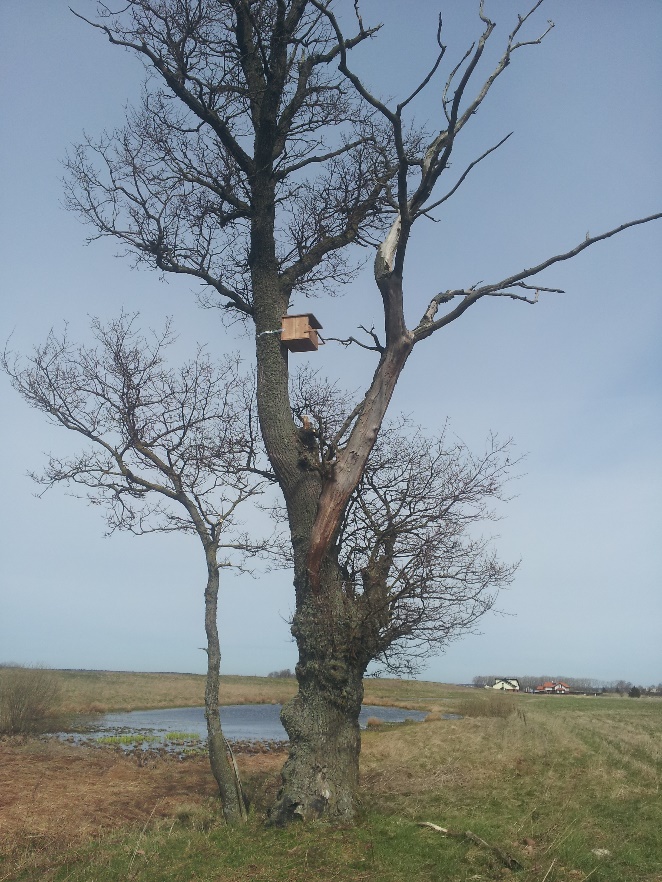 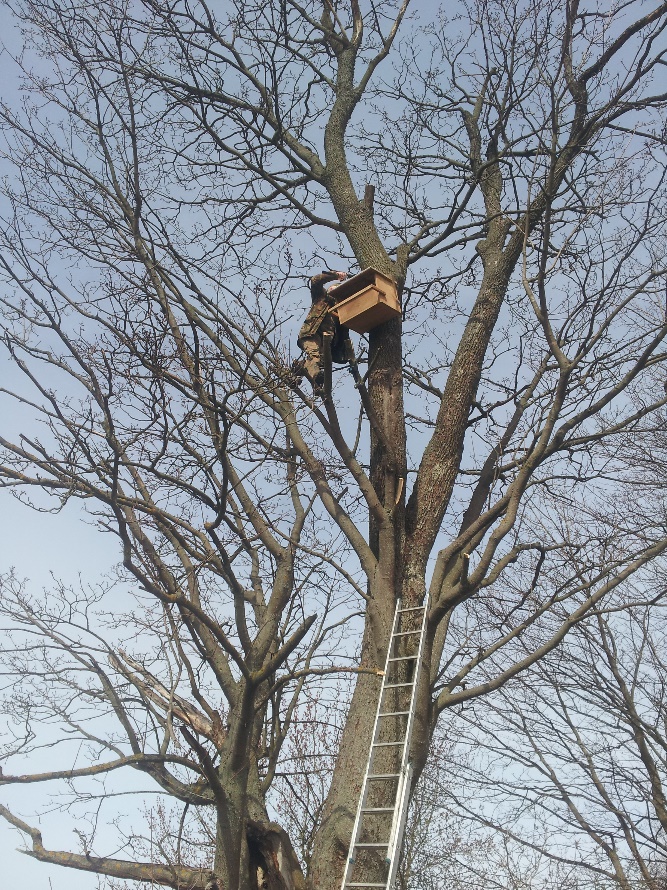 LOD ir Klaipėdos universiteto iškelti inkilai pelėsakaliams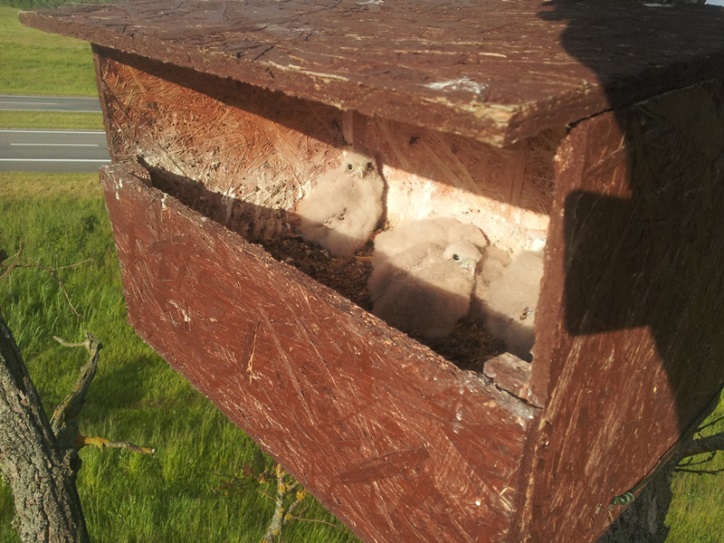 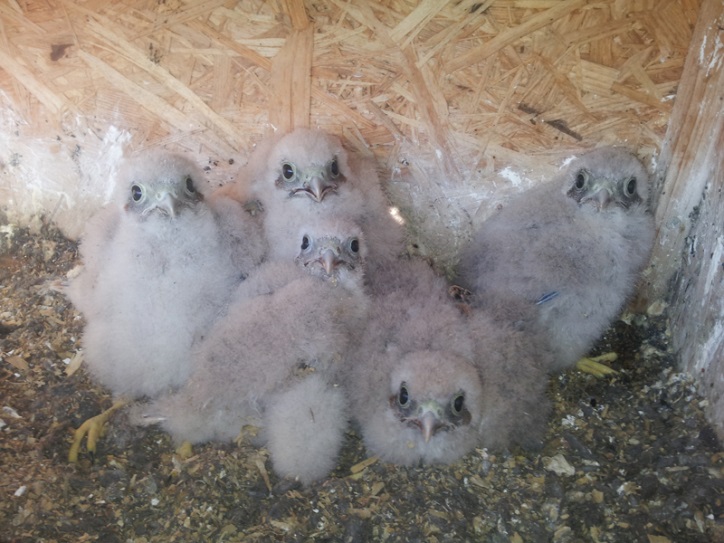 Pelėsaklių jaunikliai dirbtinėse lizdavietėseInkilo konstrukcijos parinkimasTik pateikus LIFE+ paraišką dėl projekto LIFE13 BIO/LT/001303 „Paukščių apsaugos priemonių įdiegimas Lietuvos aukštos įtampos elektros energijos perdavimo tinkluose“ įgyvendinimo, Lietuvos ornitologų draugija (toliau, LOD), remiantis kitų šalių patirtimi, jau 2013 metų rudenį pagamino ir iškėlė kelis bandomuosius inkilus pelėsakaliams. Inkilai buvo iškelti Klaipėdos apylinkėse ant pavienių medžių, nes savarankiškai LOD neturėjo teisės kelti inkilus ant aukštos įtampos linijų stulpų. Šių inkilų kėlimo tikslas buvo išbandyti jų konstrukcijas bei vidaus įrengimo ypatumus. Pirmuose dvejuose inkiluose pelėsakaliai įsikūrė jau 2014 metais. Tai buvo savotiškas patvirtinimas, jog pasirinkta konstrukcija yra tinkama paukščiams įsikurti ir gali būti naudojama visos šalies mastu.Remiantis pagamintais inkilais, buvo parengti techniniai brėžiniai inkilų gamybai, kuriuos LOD panaudojo su rangovu sudarydama paslaugų pirkimo sutartį dėl 500 inkilų gamybos. Minėti techniniai brėžiniai pateikiami 1 paveiksle.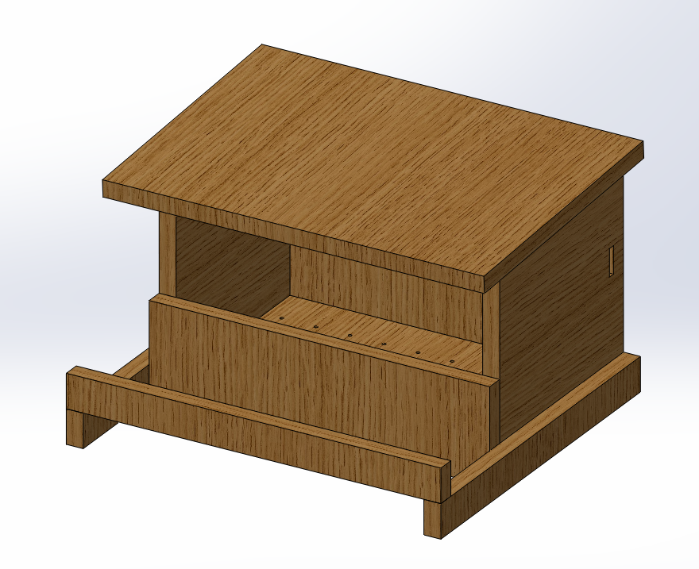 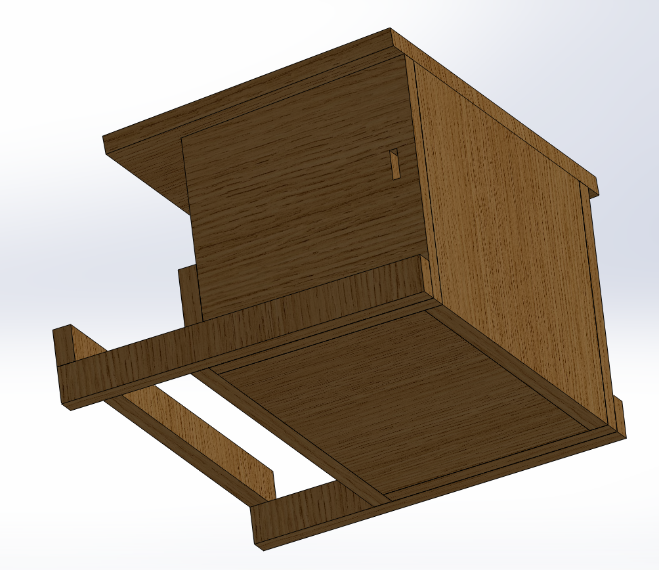 1.1 pav. Inkilo vaizdas iš priekio                         1.2 pav. Inkilo vaizdas iš galo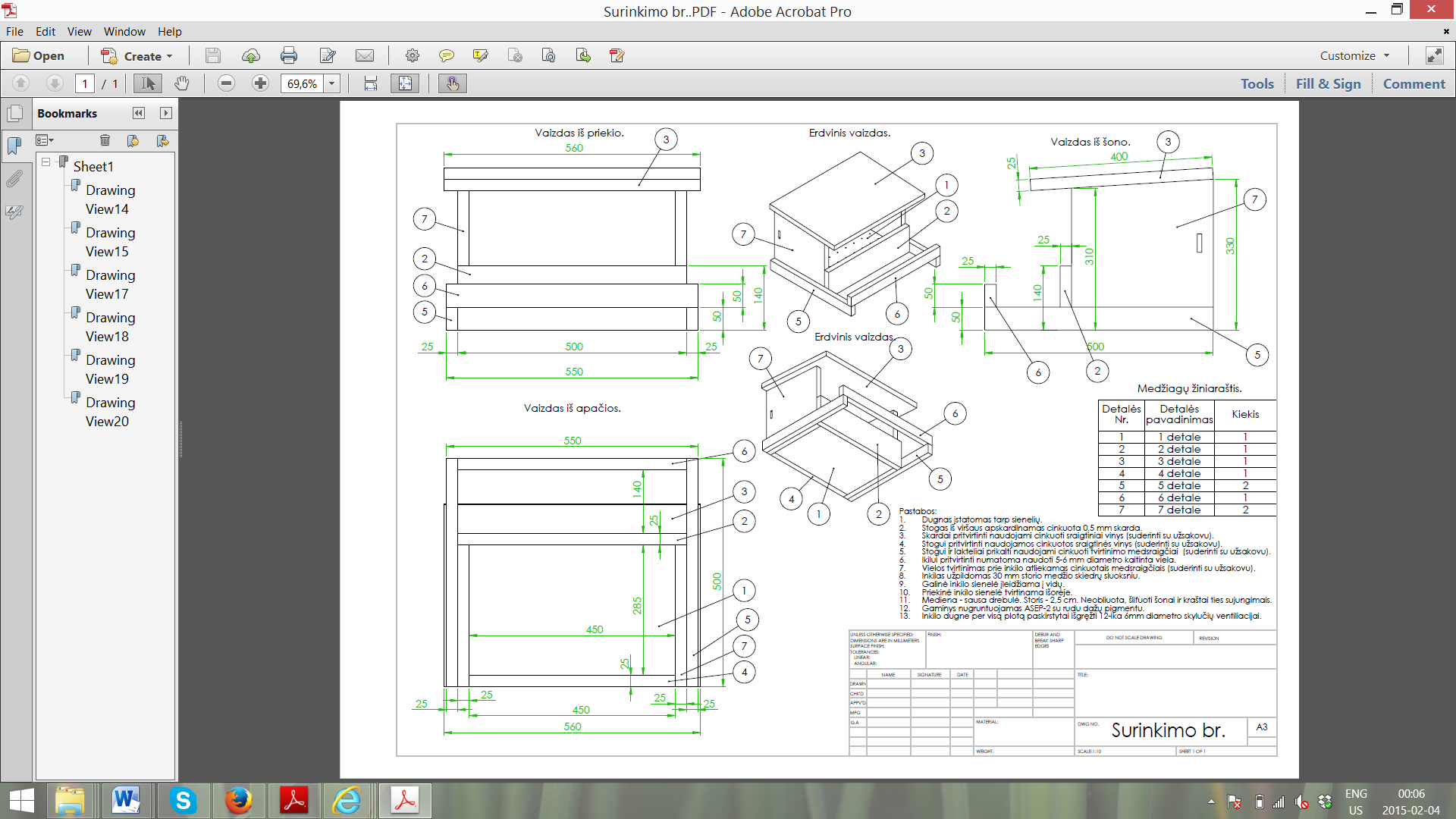 1.3 pav. Inkilo surinkimo brėžinys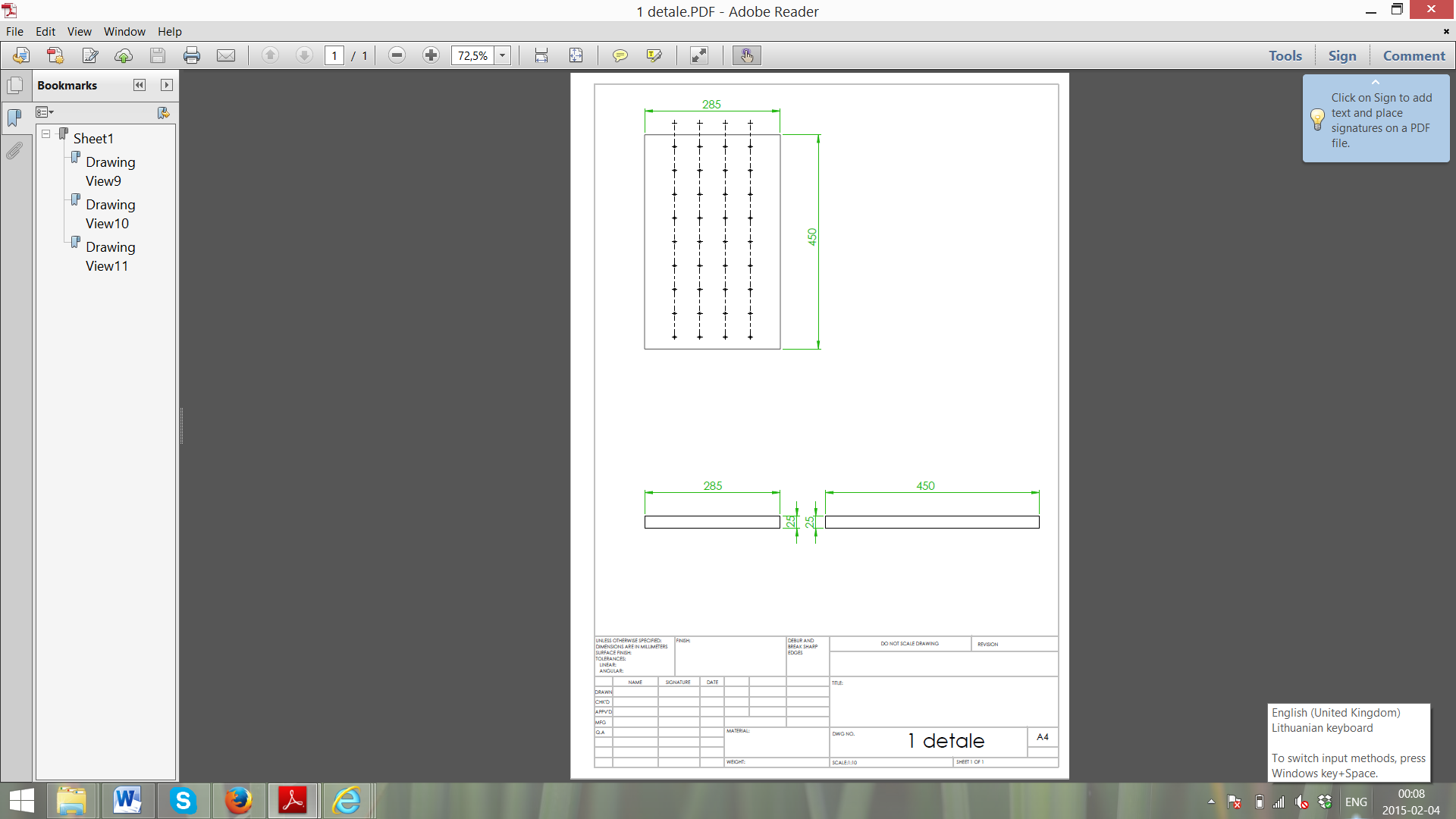 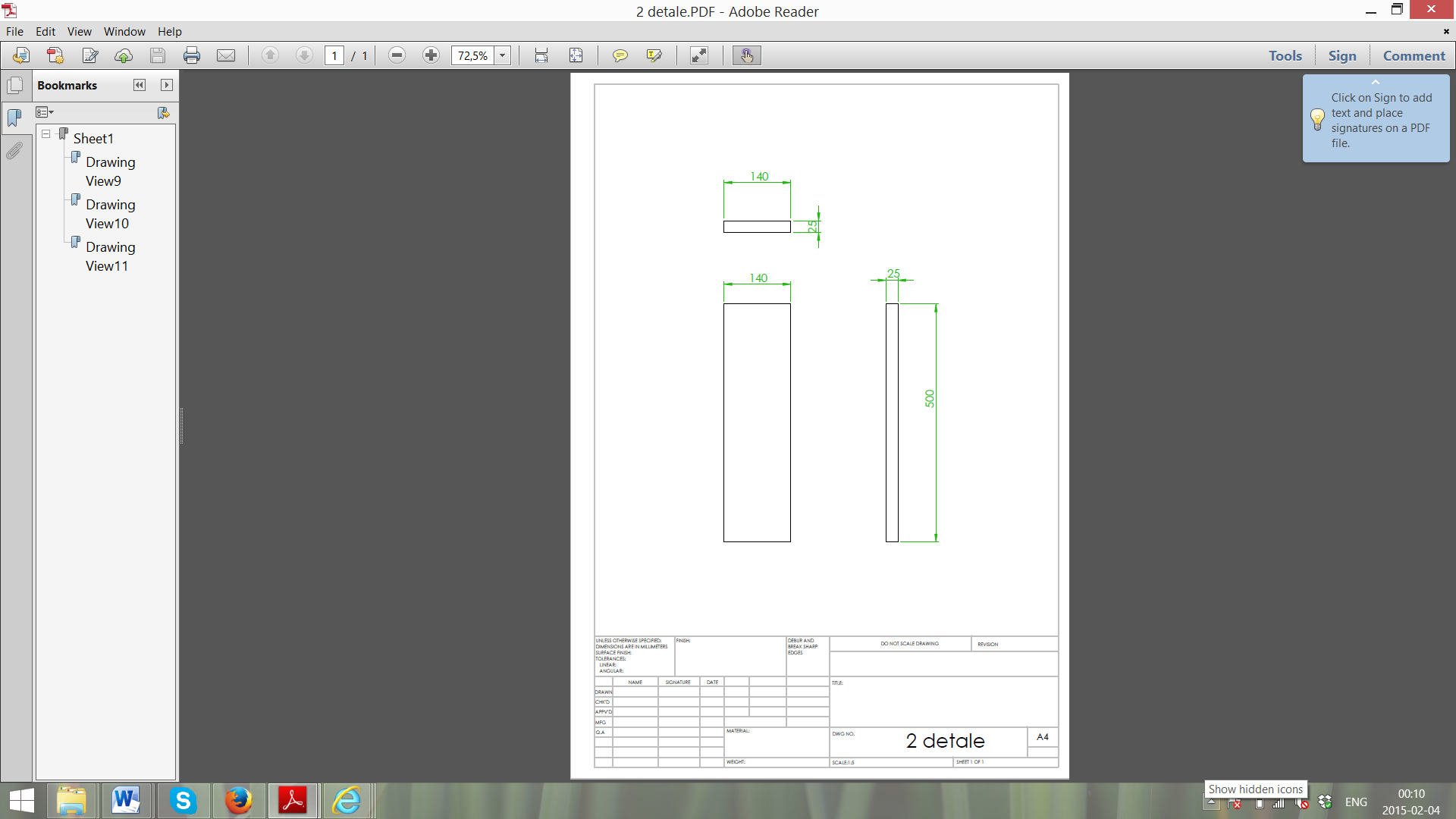 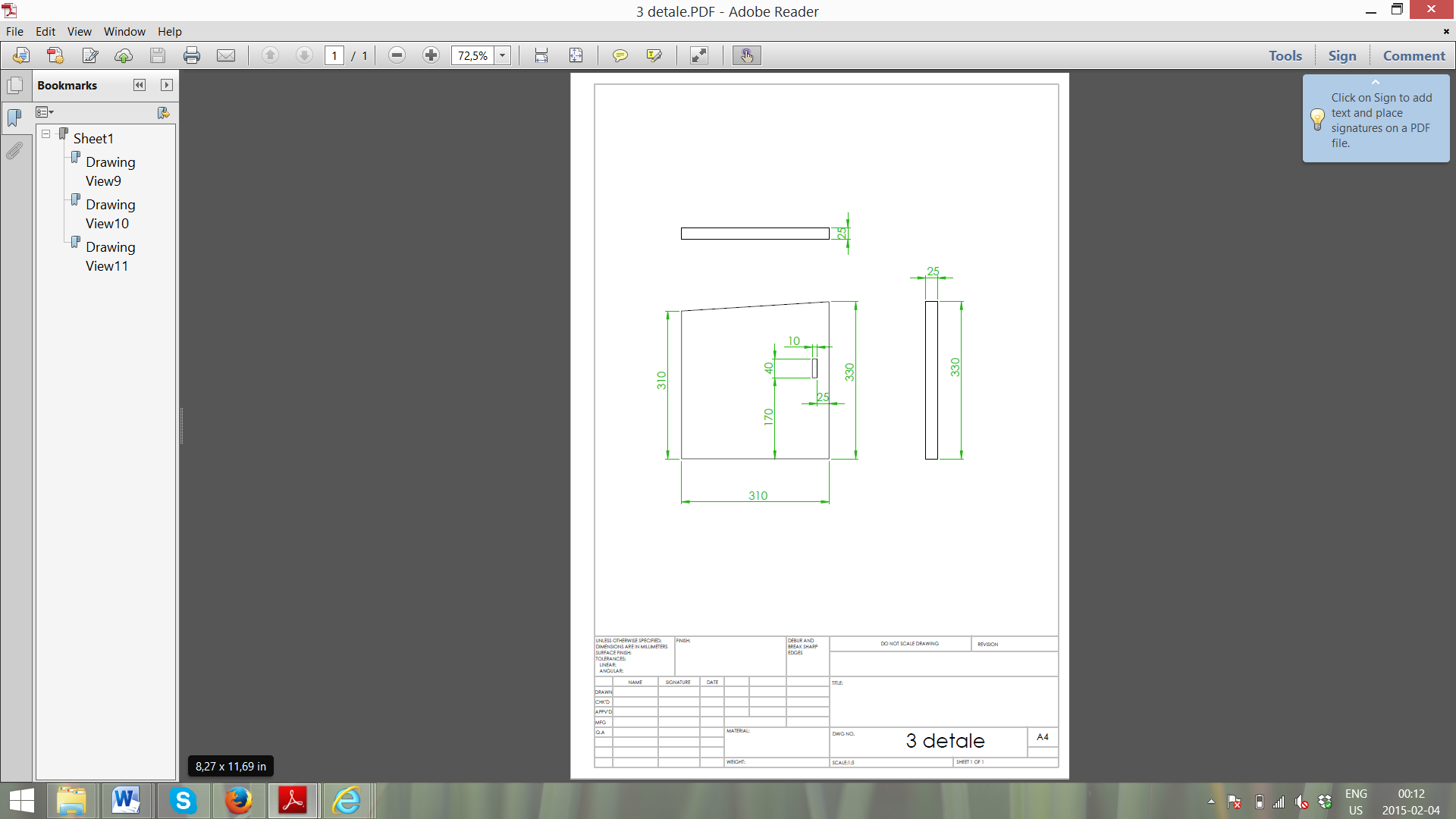 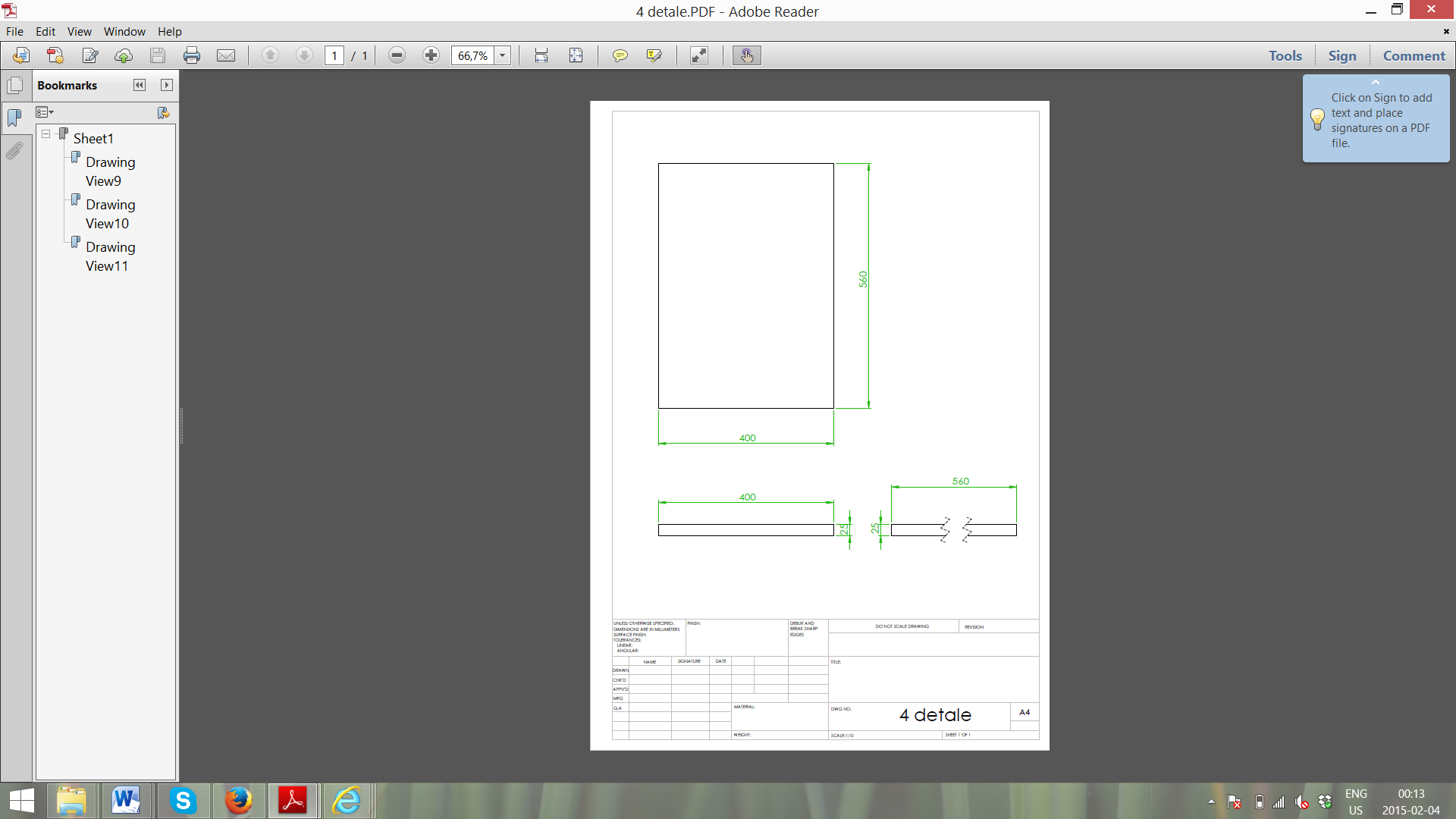 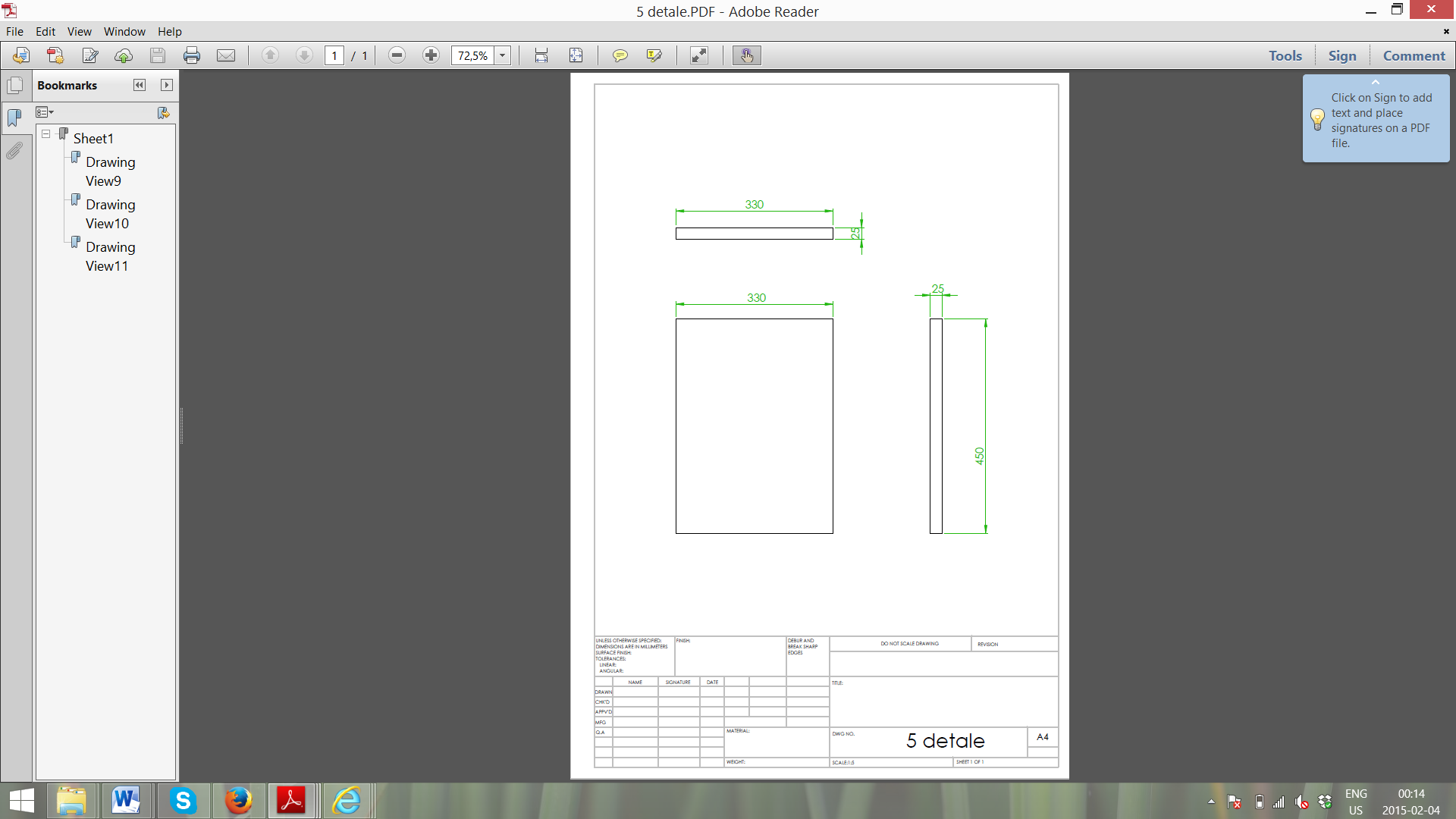 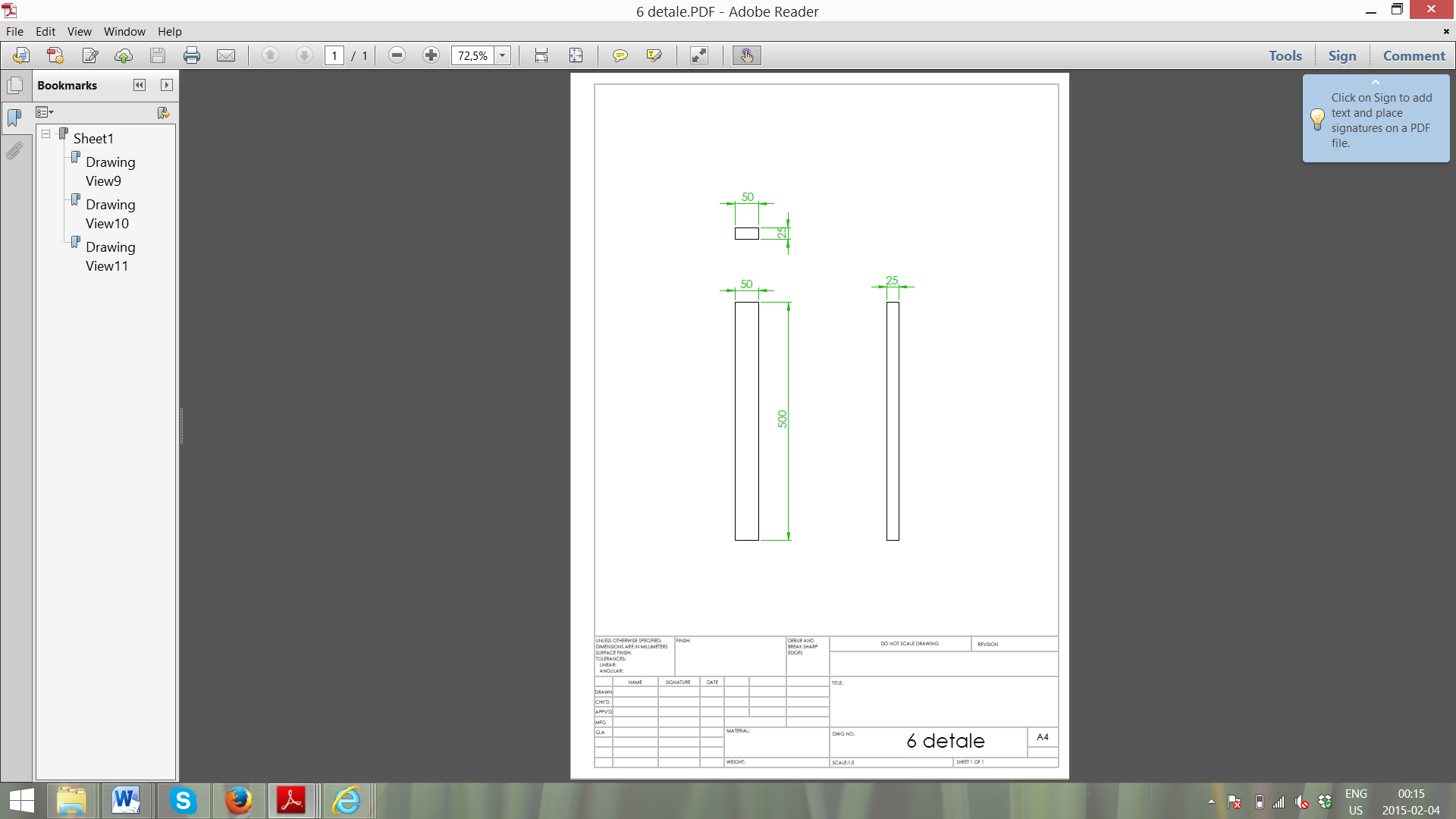 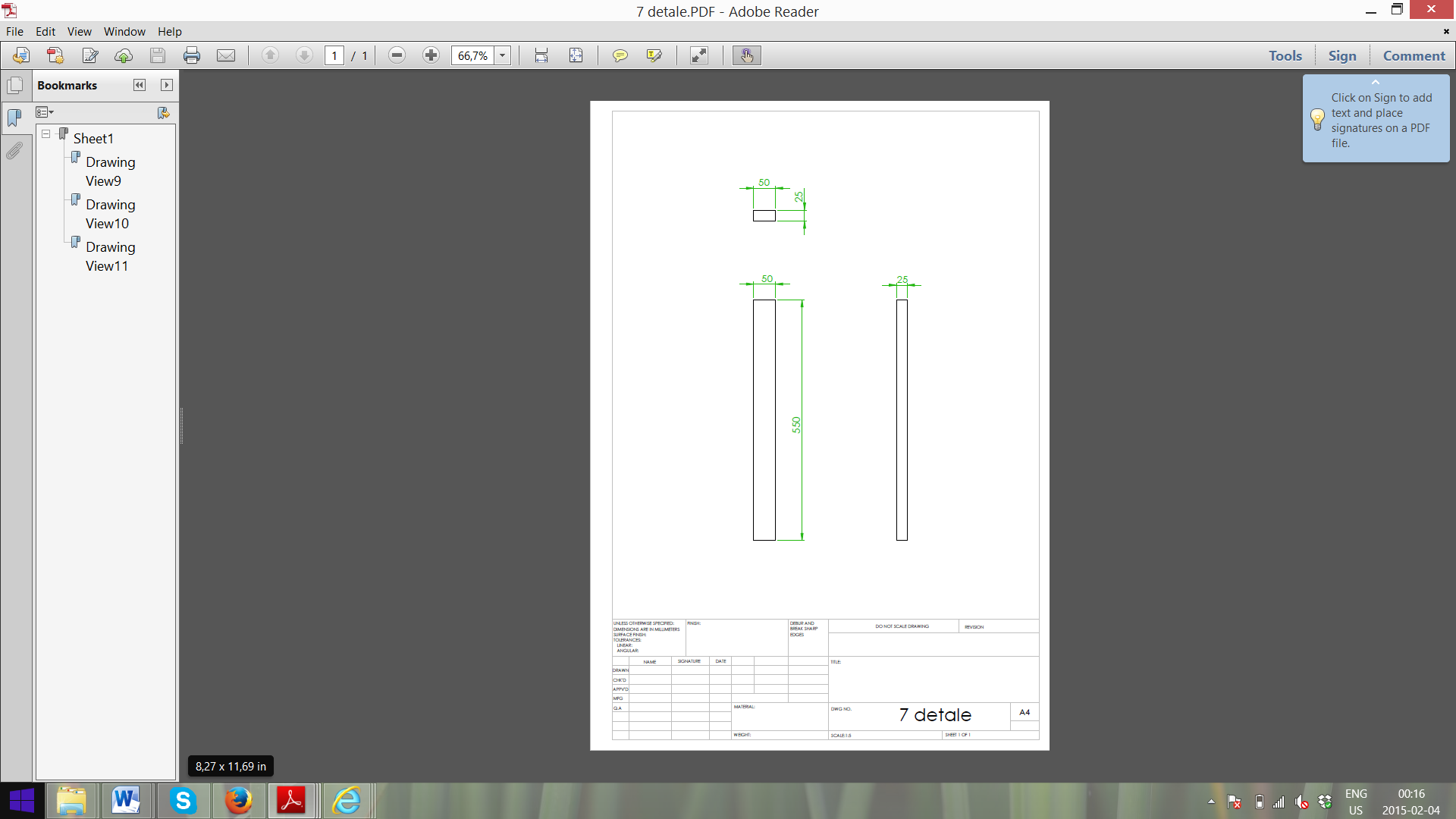 1.4 pav. Inkilo detalių brėžiniaiInkilų kėlimo vietų parinkimasVienas iš šio projekto uždavinių yra pagerinti pelėsakalių veisimosi sąlygas šalyje. Tuo tikslu, numatoma ant aukštos įtampos elektros perdavimo linijų stulpų visoje šalies teritorijoje iškabinti 500 inkilų, kuriuose (bent dalyje jų) turėtų įsikurti pelėsakalių poros. Iš literatūros duomenų daugiausiai pelėsakaliai paplitę Lietuvos vakaruose, pietvakariuose ir centrinėje dalyse. Atrenkant pelėsakaliams tinkamas perėjimo buveines, kuriose būtų galima iškelti inkilus, anketavimo būdu buvo apklausti LOD nariai ir kiti ornitologai. Apklausos metu buvo surinkti duomenys apie pelėsakalių stebėjimus perėjimo metu visoje Lietuvos teritorijoje. Iš viso buvo surinkti duomenys apie 101 pelėsakalių stebėjimą 10 metų laikotarpyje (1 lentelė). 1 lentelė. Pelėsakalių stebėjimai Lietuvoje, veisimosi metu. Duomenys surinkti anketavimo būdu.Stebėtojai anketose pateikė stebėjimo datą, koordinates, stebėtų pelėsakalių elgseną. Daugiausiai stebėjimų buvo užfiksuota pajūrio regione, centrinėje Lietuvos dalyje, ir šiaurės vakarų ir šiaurės rytų dalyse. Iš duomenų buvo atrinktos vietos kuriose didžiausias stebėjimų kiekis. Surinkus duomenis buvo pradėta kurta GIS duomenų bazė kurioje atvaizduoti  stebėjimo taškai. Apie kiekvieną tašką buvo sukurtas buferis su 5 km ir 10 km zonomis (2 pav.). Naudojant buferius buvo galima stebėti kuri dalis elektros perdavimo linijos patenka į jį ir kurios vietos būtų tinkamos inkilų iškėlimui (3 pav.).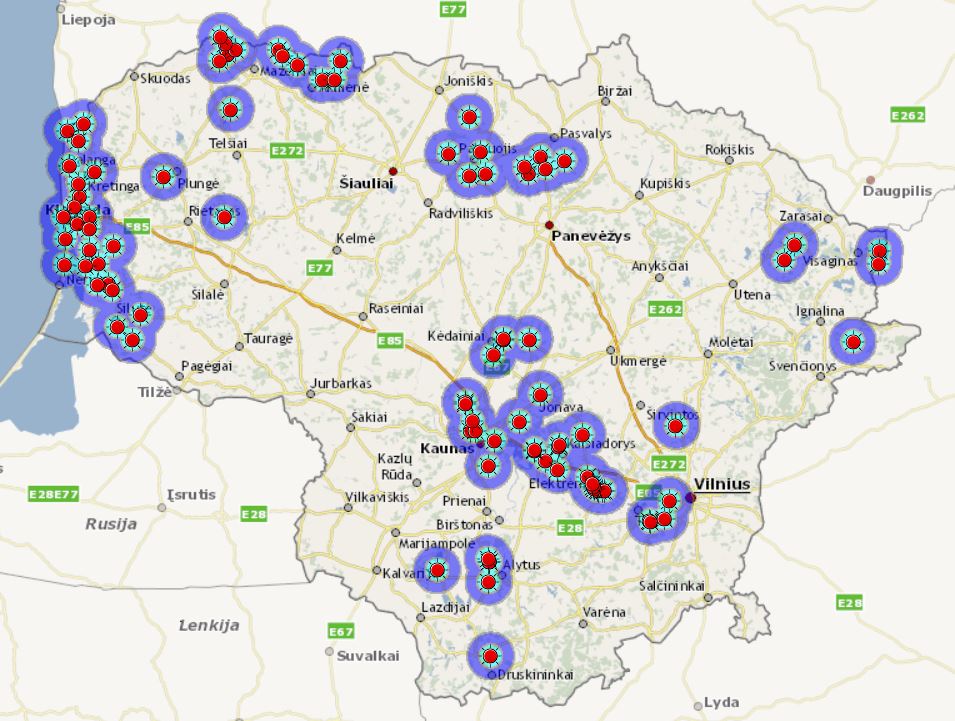             2 pav. Pelėsakalių stebėjimo taškai Lietuvoje veisimosi metu Lietuvoje.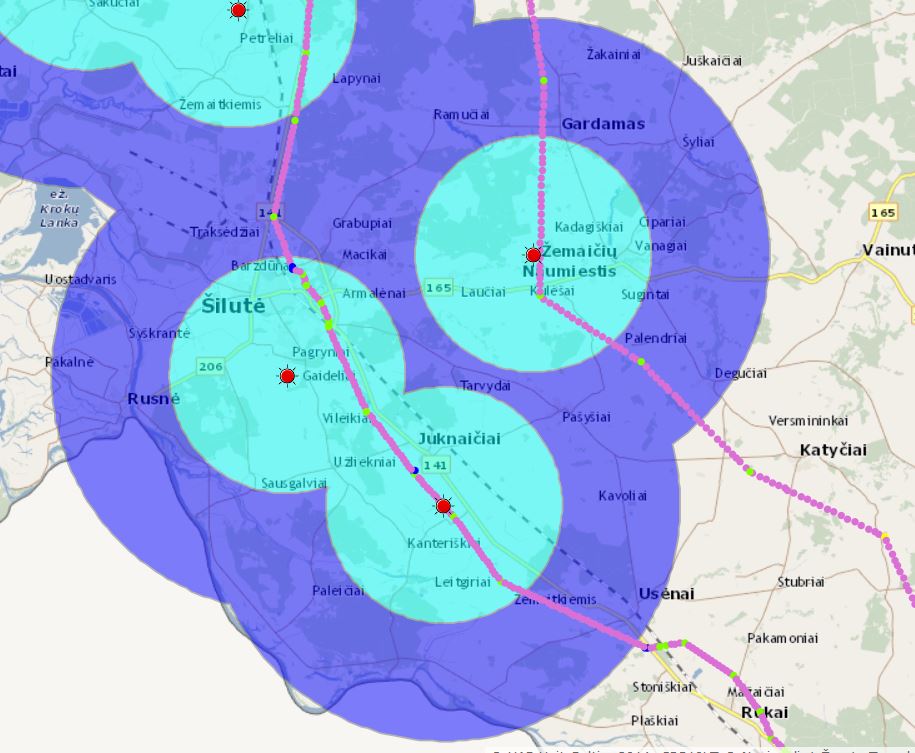 3 pav. Pelėsakalių stebėjimo taškai. Stebėjimo vieta – raudonas taškas, šviesiai mėlynas buferis 5km zona nuo stebėjimo taško, tamsiai mėlynas buferis – 10 km zona nuo stebėjimų taško, rožiniai taškai elektros oro linijų perdavimo atramos. Stulpų inkilų kėlimui parinkimasGIS duomenų bazėje sukurtuose stebėjimų buferių ribose buvo atriktos arčiausiai esančios elektros perdavimo linijų gelžbetoninės atramos. Pasikonsultavus su LitGrid atstovais ir inkilo brėžinius ruošusiais specialistais buvo nutarta geležines inkilų kabinimui pakeisti gelžbetoninėmis atramomis. Metalinės atramos buvo atmestos dėl kelių priežasčių Metalinių atramų skaičius elektros perdavimo linijose yra nedidelis, jos dažniausiai yra išdėstytos arti kelių, kai linija kerta kelia, ar upę, kur yra didesnis atstumas tarp atramų. Taip pat geležinės atramos priklausomai nuo regiono ir statybos laiko yra skirtingų išmatavimų, modelių, skirtingas pasvyrimo kampas. Atramos yra trapecijos, piramidės formos smailėjančios į viršų. Todėl yra pakabintas inkilas žiūrėtų aukštyn, reiktų papildomai prie inkilo montuoti konstrukcijas išilginančias inkilo pasvirimo kampą. Pasvirimo kampas ir tvirtinimas priklausytų nuo kiekvienos atramos atskirai, priklausomai kokiame aukštyje inkilas bus kabinamas. Tuo tarpu naudojamos gelžbetoninės atramos yra vienodo stiliaus ir formos. Visoms gelžbetoninėms atramoms turėtų tikti tas pats inkilų kabinimo metodas. Gelžbetoninių atramų skaičius yra didesnis todėl galima lengviau parinkti inkilų kabinimo vietas. Atramos inkilų kabinimui buvo parinktos orientuojantis į artimiausią pelėsakalių stebėjimo tašką. Atramos vieta turi būti tinkama pelėsakalių perėjimui aplinka, aplinkui turi būti pievos, dirbamos žemės laukai. Atrama turi būti atviroje vietoje, ne miškingoje vietovėje, atrama būtų galima nesunkiai pasiekti nuo kelio, ar ji būtų matoma nuo kelio ar kitos atviros vietos, atrama neturi stovėti lomose. Atitinkamai parinkus vietas atramoms, būtų galima greičiau ir kokybiškiau vykdyti inkilų užimtumo monitoringą. Ant gelžbetoninių stulpų įrengti inkilai turėtų būti patrauklūs ne tik  dėl gero priskridimo, bet ir geros apsaugos nuo plėšrūnų, ypač kiaunių. Galinant inkilus buvo atliekami inkilų bandomieji tvirtinimo darbai, labiausiai susiję su inkilo tvirtinimo konstrukcijos pasirinkimu. LOD, pagamino kelis bandomuosius inkilus, kurių pirmąjį LITGRID rangovai iškėlė Kenos apylinkėse (Vilniaus r.). Taip buvo parinktas tinkamiausias inkilų tvirtinimo metodas prie gelžbetoninių stulpų (4, 5 pav.).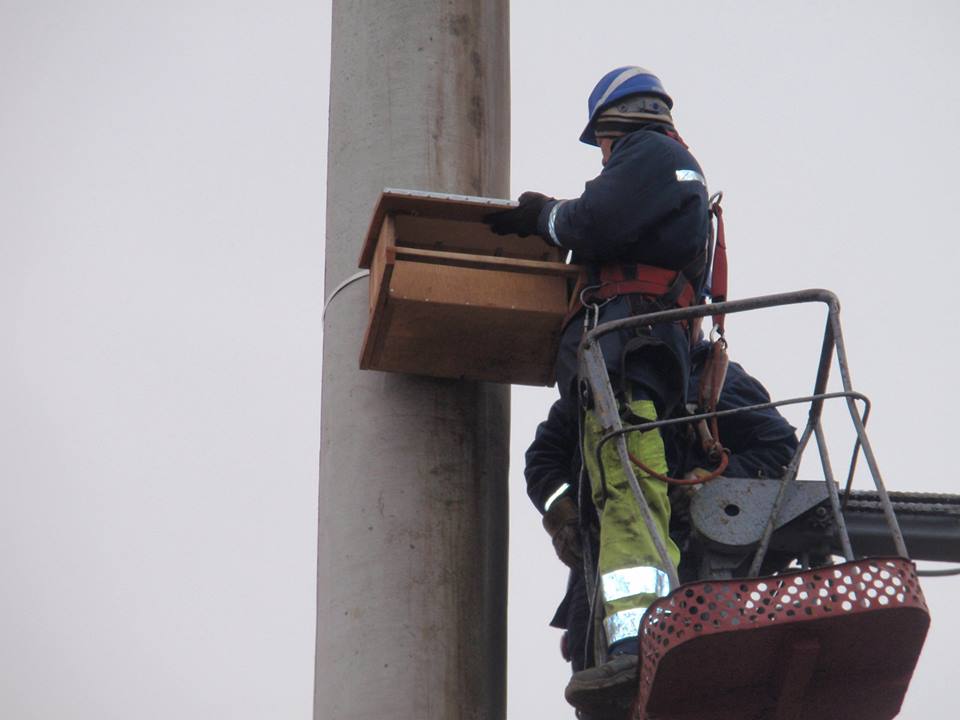          4 pav. Inkilų bandomieji kabinimai kartu su AB LITGRID atstovais.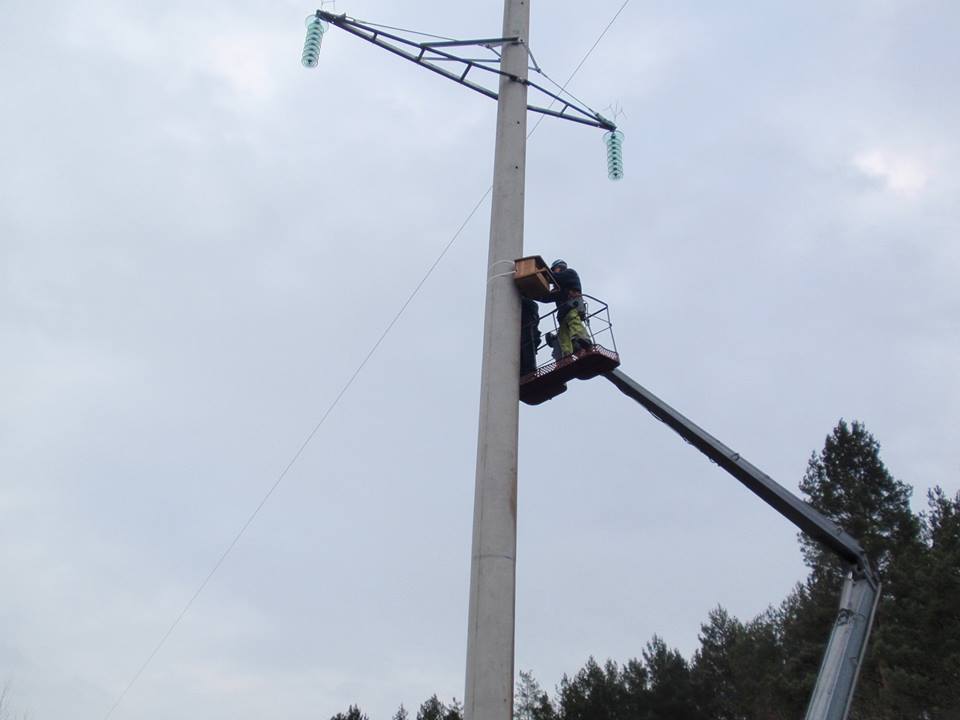      5 pav. Inkilų bandomieji kabinimai kartu su AB LITGRID atstovais.Atramų parinktų inkilų kabinimui GIS duomenų bazėBuvo sukurta duomenų bazė, kurioje buvo atvaizduoti pelėsakalių stebėjimo taškai, stebėjimų taškų buferiai, elektros perdavimo linijos, atrinktos inkilų kabinimui gelžbetoninės atramos (6 pav.). Inkilų kabinimui buvo atrinkta 500 oro linijų atramų visoje Lietuvos teritorijoje (2 priedas). Inkilų kabinimo grafikas ir inkilų kabinimo kiekiai atskirose apskrityse yra suderinti su Litgrid atstovais. Pirmuoju etapu 2015 metais yra planuojama pakabinti 124 inkilus, sekančiais metais 2016 planuojama iškelti 286 ir 2017 metais - 98  inkilus (7, 8 ir 9 pav.). Atrinktos atramos turi identifikacinį numerį, pagal kurį pakabintam inkilui bus suteiktas identifikacijos kodas. Inkilų kabintojams yra paruoštos rekomendacijos inkilų kabinimui ir kokia informacija turi būti surinkta (1 priedas). Pagal inkilų išdėstymo ir iškėlimo schemas bus vykdomas programoje numatyti ex-ante ir post-ante monitoringai. 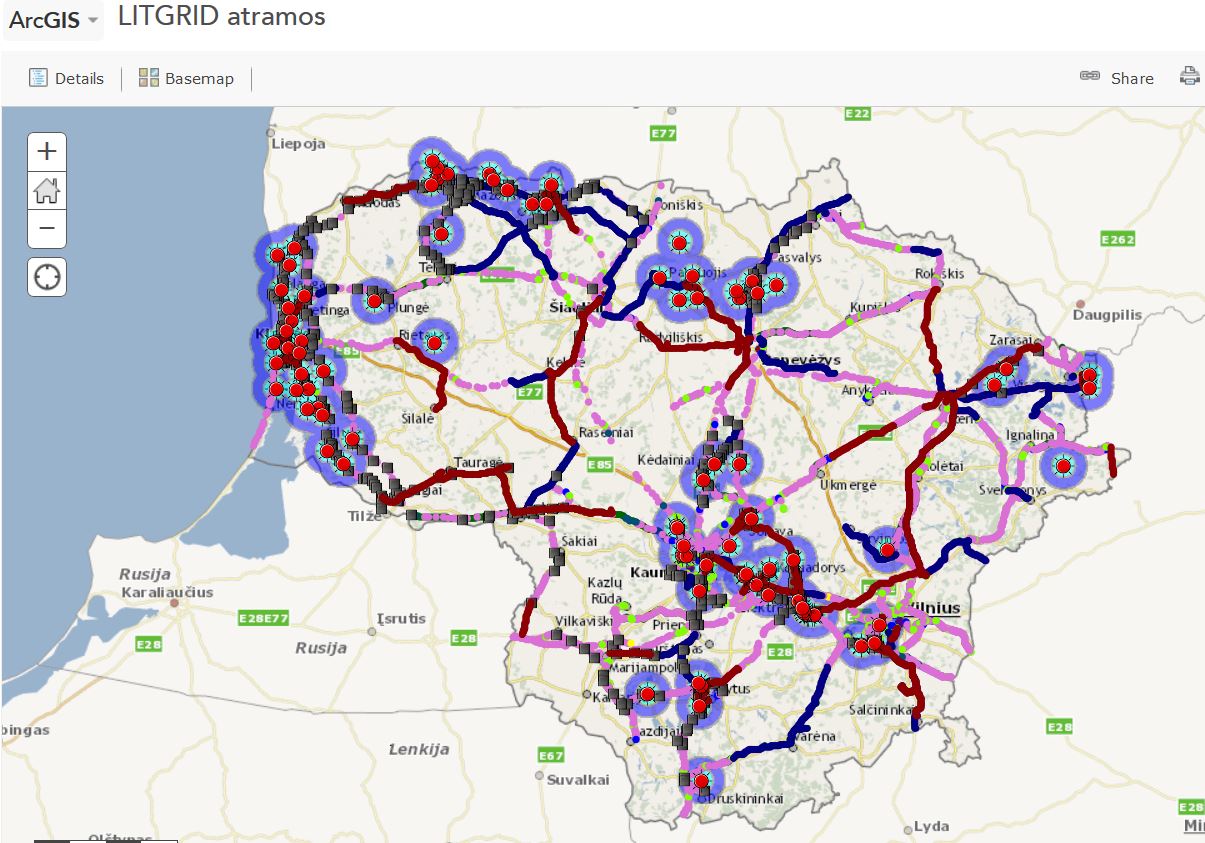 6 pav. GIS inkilų iškėlimo ir elektros aukštos įtampos oro linijų perdavimo duomenų bazė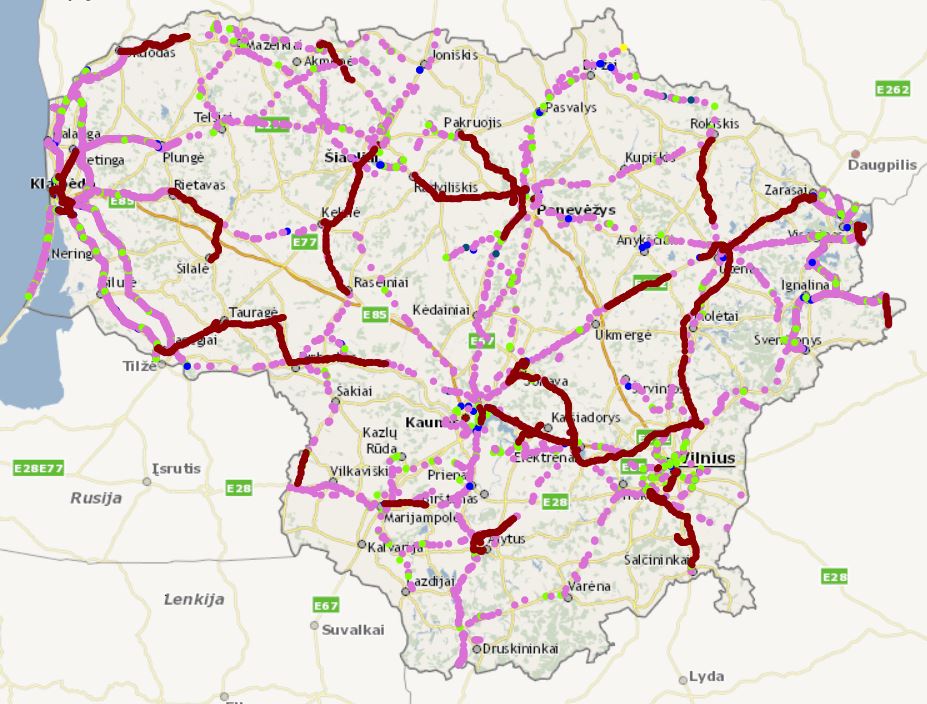 7 pav. Inkilų kėlimo vietos 2015 metais. Raudona inkilų kėlimo vietos ir elektros oro linijų techninė priežiūra 2015 metais.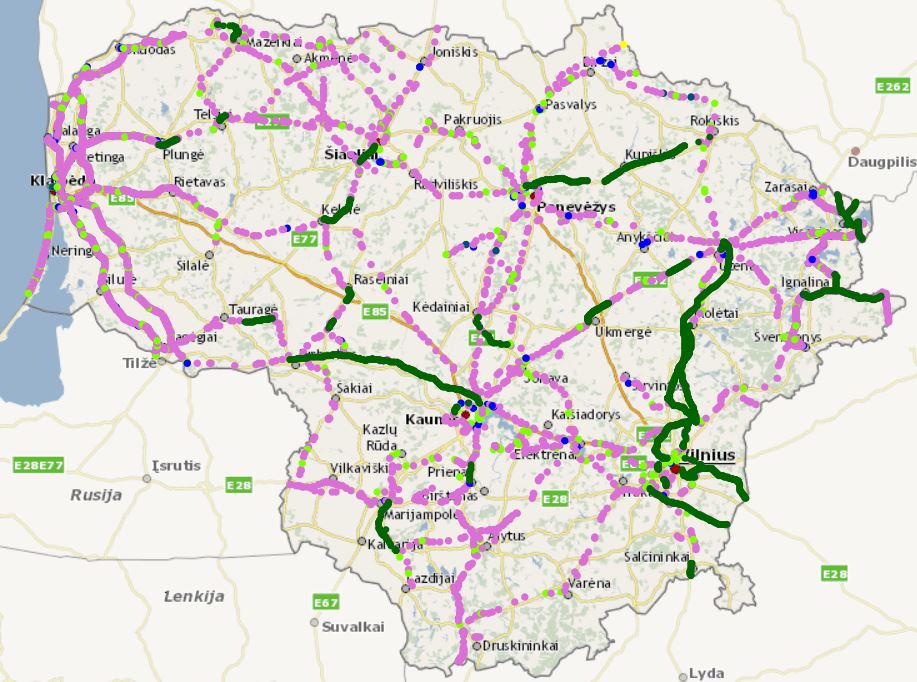 8 pav. Inkilų kėlimo vietos 2016 metais. Žalia inkilų kėlimo vietos ir elektros oro linijų techninė priežiūra 2016 metais.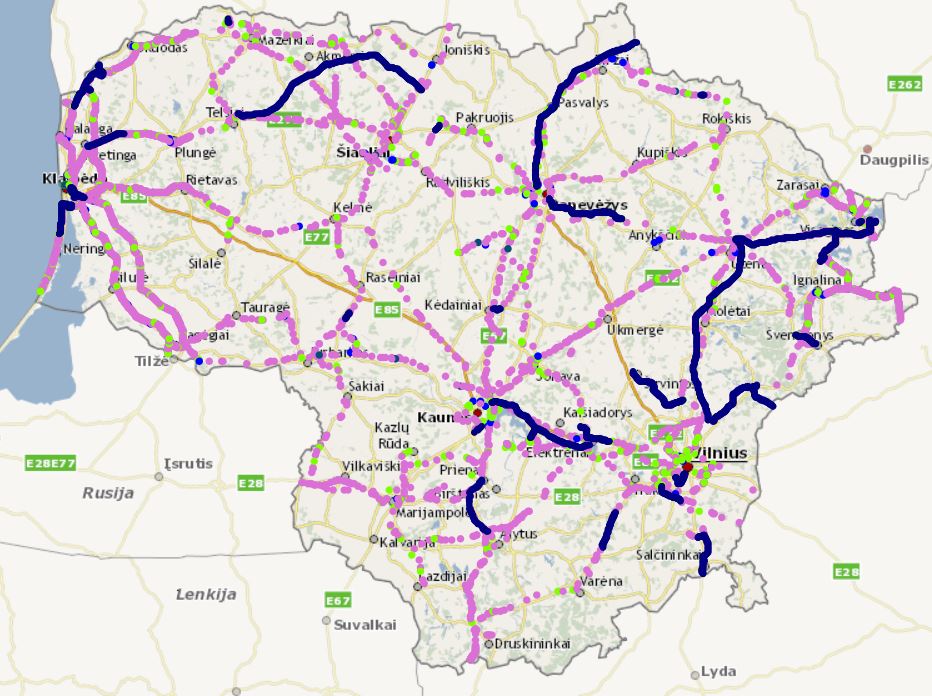 9 pav. Inkilų kėlimo vietos 2017 metais. Mėlyna inkilų kėlimo vietos ir elektros oro linijų techninė priežiūra 2017 metais.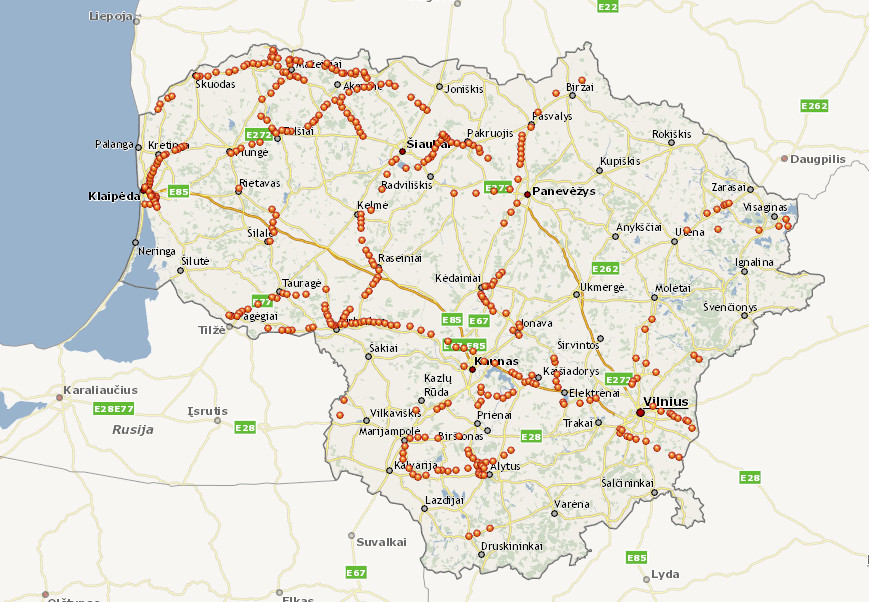 10 pav. Dalis atrinktų inkilų kėlimo taškų. Pavaizduotos 380 inkilų kabinimo vietos.1 priedas. Rekomendacijos pelėsakalių inkilų kėlimuiREKOMENDACIJOS PELĖSAKALIŲ INKILŲ KABINIMUIInkilas pelėsakaliams kabinamas 7-10 m aukštyje (optimaliausia 7-8 m).Inkilo landa orientuota į pagrindinio/artimiausio kelio pusę, tam kad jo landą būtų galima apžiūrėti monitoringo metu žiūronų ar teleskopo pagalba nuo kelio. Be to, jaunikliai tuštinasi per inkilo landą, todėl apteršta priekinė sienelė taip pat gali būti kaip naudojamo inkilo indikatorius.Pakabintas inkilas negali būti pasviręs į šoną, bet gali būti pasviręs į priekį.Pakabinus inkilą užrašomas atramos inventorizacijos numeris, linijos  pavadinimas ir  jos numeris. Duomenys perduodami Lietuvos ornitologų draugijai.Dėl kokių nors priežasčių neužkabinus inkilo ant parinktos atramos, inkilas kabinamas ant artimiausios atramos. Inkilo iškėlimo duomenyse nurodomas, kad inkilas iškeltas ne ant atrinktos atramos, bet pakeista jo vieta, nurodant konkrečią priežastį.Inkilai kabinamiant gelžbetoninių atramų. Jei nurodyta atrama yra kitos paskirties, pavyzdžiui, atraminė ar inkarinė, inkilas turėtų būti perkabintas ant sekančios gelžbetoninės atramos.Pelėsakalių inkilų iškėlimo registracijos forma2 priedas. Inkilų pelėsakaliams ant aukštos įtampos oro perdavimo linijų  kabinimo schema su atramų numeracijaNr.RajonasKoordinatėsXYStebėtojasStebėjimų dataStebėjimo apibūdinimas1Pakruojis56.001845, 23.91642856,00184523,916428L. Raudonikis2Pakruojis55.922713, 23.94772155,92271323,947721L. Raudonikis3Pakruojis55.998639, 23.69228955,99863923,692289L. Raudonikis4Pakruojis56.133913, 23.83549256,13391323,835492L. Raudonikis5Pakruojis55.913821, 23.83262455,91382123,832624L. Raudonikis6Kaunas54.978737, 23.85987554,97873723,859875L. Raudonikis7Širvintų raj.54,956062, 25,20716054,95606225,207160L. Raudonikis8Vilniaus raj.54.670884, 25.15384754,67088425,153847L. Raudonikis9Ignalinos raj.55.258161, 26.39143955,25816126,391439L. Raudonikis10Visaginas, LAE55.600953, 26.59203455,60095326,592034L. Raudonikis11Visaginas, LAE55.554131, 26.58245455,55413126,582454L. Raudonikis14Mažeikių raj.56.360789, 22.1730256,3607922,17302D.MakavičiusNereguliariai 1 pora peri nuo 1999 m.15Mažeikių raj.56.380771, 22.23427556,3807722,234275D.MakavičiusMedžioja veisimosi laikotarpiu16Mažeikių raj.56.403499, 22.16574456,403522,165744D.MakavičiusStebima 1 pora, tikėtina, kad peri17Mažeikių raj.56.153433, 22.20732256,1534322,207322D.MakavičiusStebima 1 pora, tikėtina, kad peri18Mažeikių raj.56.42676, 22.12994256,4267622,129942D.MakavičiusMedžioja veisimosi laikotarpiu19Mažeikių raj.56.337914, 22.12641656,3379122,126416D.MakavičiusMedžioja veisimosi laikotarpiu20Mažeikių raj.56.384495, 22.52615256,384522,526152D.MakavičiusMedžioja veisimosi laikotarpiu21Mažeikių raj.56.359416, 22.55120556,3594222,551205D.MakavičiusMedžioja veisimosi laikotarpiu22Akmenės raj.56.326472, 22.65181256,3264722,651812D.MakavičiusMedžioja veisimosi laikotarpiu23Akmenės raj.56.275855, 22.91405556,2758622,914055D.MakavičiusMedžioja veisimosi laikotarpiu24Akmenės raj.56.345103, 22.95045856,345122,950458D.MakavičiusMedžioja veisimosi laikotarpiu25Alytaus r.54.456901, 23.96147254,456923,961472R. JakaitisPerėjo26Pasvalio r.55.940177, 24.35643555,9401824,356435A. ČerkauskasKoopuliacja, srtebėta27Pasvalio r.55.923132, 24.23497555,9231324,234975A. ČerkauskasSu jaunikliais stebėjimas28Pasvalio r.55.944418, 24.20991255,9444224,209912A. Čerkauskas29Zarasų r.55.633053, 26.02629155,6330526,026291A. ČerkauskasStebėjimas vasara30Utenos r.55.576648, 25.95035555,5766525,950355A. ČerkauskasStebėjimas vasara31Skuodo r.55.887851, 21.76756355,8878521,767563G. GražuliavičiusMatytas veisimosi metu32Plungės r.56.079872, 21.210856,0798721,2108G. GražuliavičiusMatytas veisimosi metu33Plungės r.55.740357, 22.18266955,7403622,182669G. GražuliavičiusMatytas veisimosi metu34Klaipėdos raj.55.701352, 21.19628255,70135221,196282J. Morkūnas2014.05.291 medžiojantis paukštis35Kauno miestas54.905447, 24.00829454,90544724,008294J. Morkūnas2014.06.15Perintys paukščiai36Kauno r.54.944875, 23.84920654,94487523,849206J. MorkūnasMedžioja perėjimo zezonu37Kauno r.54.808094, 23.966554,80809423,966500J. MorkūnasMedžioja perėjimo zezonu38Klaipėdos raj.55,478259, 21,41552555,47825921,415525J. MorkūnasLaikėsi perėjimo sezonu39Kaišiadorių raj.54.827659, 24.34152454,82765924,341524J. MorkūnasLaikėsi perėjimo sezonu40Kaišiadorių raj.54.793144, 24.42024754,79314424,420247J. MorkūnasLaikėsi perėjimo sezonu41Elektrėnų sav.54.764636, 24.61602254,76463624,616022J. MorkūnasLaikėsi perėjimo sezonu42Kaišiadorių raj.54.864735, 24.26940254,86473524,269402J. MorkūnasLaikėsi perėjimo sezonu43Kaišiadorių raj.54.878784, 24.42719854,87878424,427198J. Morkūnas44Klaipėdos raj.55.800446, 21.20549655,80044621,205496J. Morkūnas45Klaipedos r.55.852295, 21.19029755,85229521,190297J. Morkūnas46Klaipedos r.55.918378, 21.13004355,91837821,130043J. Morkūnas47Klaipedos r.55.72552, 21.27862755,72552021,278627J. Morkūnas48Klaipedos r.55.760617, 21.17433455,76061721,174334J. Morkūnas49Klaipedos r.55.682046, 21.27512555,68204621,275125J. Morkūnas50Klaipedos r.55.549386, 21.34681355,54938621,346813J. Morkūnas51Šilutės r.55.470452, 21.34186555,47045221,341865J. Morkūnas52Šilutės r.55.450875, 21.44422355,45087521,444223J. Morkūnas53Šilutės r.55.312515, 21.48586355,31251521,485863J. Morkūnas54Šilutės r.55.265223, 21.59337355,26522321,593373J. Morkūnas55Palanga56.050512, 21.09877456,05051221,098774J. Morkūnas56Kretingos r.56.014177, 21.18279356,01417721,182793J. Morkūnas57Kretingos r.55.896772, 21.29690155,89677221,296901J. Morkūnas58Jonavos raj.55.080721, 24.30897755,08072124,308977M. Karlonas2011-2014m.1 medžiojantis paukštis59Kaišiadorių raj.54.888598, 24.43281154,88859824,432811M. Karlonas2012.07.151 paukštis60Alytaus raj.54.443025, 23.97583754,44302523,975837M. Karlonas2012.03.252 medžiojantys paukščiai61Alytaus raj.54.444, 23.97626454,44400023,976264A. Petraška2006-2014atskiri paukščiai, lizdavietė neaptikta62Jonavos raj.54.872686, 24.2715454,87268624,271540M. Karlonas2013.08.152 paukščiai ant laidų63Jonavos raj.55.0528, 23.8146655,05280023,814660M. Karlonas2014.04.211 paukštis  ant laidų64Kauno raj.54.97729, 24.17009854,97729024,170098M. Karlonas2014.06.02Medžiojanti patelė65Alytaus raj.54.413004, 23.6299254,41300423,629920A. Petraška2014.05Užimtas lizdas66Kauno raj.55.045912, 23.81641455,04591223,816414A. Petraška2004 - 2007Paukščiai67Kėdainių  raj.55.289833, 24.23620555,28983324,236205A. Petraška2005 - 2007Perėjo 1-2 poros68Kėdainių raj.55.290044, 24.06438255,29004424,064382A. Petraška2006 ir 2007 m.Pavieniai, vienkartiniai perėjimo atvejai69Kėdainių raj.55.230456, 23.99420355,23045623,994203A. Petraška2007 ir 2007 m.Pavieniai, vienkartiniai perėjimo atvejai70Neringa55.640175 21.11882955,64017521,118829E. Šniaukšta2014.06.081 paukštis71Druskininkų sav.54.085112, 23.98099654,08511223,980996S. Medžionis2012.08.042 paukščiai72Alytaus raj.54.368515, 23.96818554,36851523,968185A. Petraška2014.06.05užimtas lizdas73Kėdainių raj.55.292246, 24.06709955,29224624,067099S. KaraliusKeletą metų iš eilėsPaukščiai74Klaipėdos raj.55.618181, 21.44130855,61818121,441308S. Karalius2009 m.1 pora75Klaipėdos raj.55.602259, 21.28694355,60225921,286943S. KaraliusReguliariai peri76Kaunas54.940326, 23.87851254,94032623,878512S. Medžionis2014.06.121 paukštis77Šilutės raj.55.21.53 ir 21.38.5955,36187321,647075E. Užpelkis2014-06-17, 2012, 20131 medžiojantis patinas78Elektrėnų sav.54,715747, 24,6762954,71574724,676290E. Pakštytė79Elektrėnų sav.54.713356, 24.6870954,71335624,687090E. PakštytėStebimi šiose teritorijose80Elektrėnų sav.54.711766, 24.71141254,71176624,711412E. Pakštytė81Elektrėnų sav.54.713437, 24.72626554,71343724,726265E. Pakštytė82Elektrėnų sav.54.722326, 24.66208454,72232624,662084E. Pakštytė83Elektrėnų sav.54.72809, 24.65214754,72809024,652147E. Pakštytė84Elektrėnų sav.54.742323, 24.64672554,74232324,646725E. Pakštytė85Vilnius/Trakai54.596746, 25.02424854,59674625,024248E. PakštytėLaikėsi86Vilnius/Trakai54.592294, 25.02553154,59229425,025531E. PakštytėLaikėsi87Vilnius/Trakai54.604351, 25.11960154,60435125,119601E. PakštytėPerėjo88Kaišiadorių r.54.925501, 24.58603354,92550124,586033E. Pakštytė89Pasvalio raj.55.985639, 24.32050655,98563924,320506Z. GasiūnautėPerėjo90Pasvalio raj.55.969783, 24.48182355,96978324,481823Z. GasiūnautėPerėjo91Mažeikių raj.55,539971, 21,26260955,5399721,262609V. Jusys2009.01.12Žiemojantis patinas92Akmenės raj.56.273555, 22.82263756,2735622,822637D. Makavičius2006.08.181 paukštis93Pakruojo raj.56.034106, 23.66609656,03410623,666096D.Deimantavičius2012.07.29Stebėtas veisimosi metu94Šilutės raj.55.316642, 21.40768655,31664221,407686D.Deimantavičius2012.08.11Stebėtas veisimosi metu95Kėdainių raj.55.304164, 24.16245155,30416424,162451D.Deimantavičius2014.05.22Stebėtas veisimosi metu96Kėdainių raj.55.404264, 24.42960655,40426424,429606D.Deimantavičius2014.08.29Stebėtas veisimosi metu97Panevėžio raj.55.473446, 24.515755,47344624,515700D.Deimantavičius2014.08.29Stebėtas veisimosi metu98Kauno raj.54.955161, 23.70131854,95516123,701318D.Deimantavičius2012.06.30Stebėtas veisimosi metu99Šiaulių raj.56.122738, 23.27977956,12273823,279779D.Deimantavičius2012.08.08Stebėtas veisimosi metu100Jonavos raj.55.07639, 24.29858355,07639024,298583D.Deimantavičius2013.05.24Stebėtas veisimosi metu101Kauno raj.55.053014, 23.82165155,05301423,821651D.Deimantavičius2009.06.23Stebėtas veisimosi metuNr.Vietovė, RajonasLinijos pavadinimasLinijos numerisAtramos numerisPastabosEilės Nr.Linijos remontasOro linijos Nr.Atra-mos Nr.Linijos pavadinimasRegiono grupėInkilų kėlimasInkilų kėlimasInkilų kėlimasEilės Nr.Linijos remontasOro linijos Nr.Atra-mos Nr.Linijos pavadinimasRegiono grupė2015 metai2016 metai2017 metai120155533Alytus - GriškonysAlytaus grupėX220155526Alytus - GriškonysAlytaus grupėX3201555219Alytus - GriškonysAlytaus grupėX4201555325Alytus - GriškonysAlytaus grupėX5201555229Alytus - GriškonysAlytaus grupėX6201555237Alytus - GriškonysAlytaus grupėX7201555247Alytus - GriškonysAlytaus grupėX8201555268Alytus - GriškonysAlytaus grupėX9201555275Alytus - GriškonysAlytaus grupėX10201555285Alytus - GriškonysAlytaus grupėX1120165589Alytus-ŠeštokaiAlytaus grupėX12201655830Alytus-ŠeštokaiAlytaus grupėX13201655855Alytus-ŠeštokaiAlytaus grupėX14201655870Alytus-ŠeštokaiAlytaus grupėX15201655884Alytus-ŠeštokaiAlytaus grupėX16201655891Alytus-ŠeštokaiAlytaus grupėX172016558123Alytus-ŠeštokaiAlytaus grupėX182016558143Alytus-ŠeštokaiAlytaus grupėX1920165854Leipalingis-MerkinėAlytaus grupėX20201658521Leipalingis-MerkinėAlytaus grupėX21201658550Leipalingis-MerkinėAlytaus grupėX222017236135Prienai-AlytusAlytaus grupėX232017236120Prienai-AlytusAlytaus grupėX242017236103Prienai-AlytusAlytaus grupėX25201723693Prienai-AlytusAlytaus grupėX26201723853Igliauka-KapsaiAlytaus grupėX27201659715Šeštokai-BuktaKauno grupėX28201659730Šeštokai-BuktaKauno grupėX29201656527Bukta-KapsaiKauno grupėX30201656539Bukta-KapsaiKauno grupėX31201656554Bukta-KapsaiKauno grupėX32201540614N.Akmenė-ŠakynaŠiaulių grupėX33201540618N.Akmenė-ŠakynaŠiaulių grupėX34201540622N.Akmenė-ŠakynaŠiaulių grupėX35201540627N.Akmenė-ŠakynaŠiaulių grupėX36201540636N.Akmenė-ŠakynaŠiaulių grupėX37201540643N.Akmenė-ŠakynaŠiaulių grupėX38201540648N.Akmenė-ŠakynaŠiaulių grupėX39201540653N.Akmenė-ŠakynaŠiaulių grupėX40201540658N.Akmenė-ŠakynaŠiaulių grupėX41201540678N.Akmenė-ŠakynaŠiaulių grupėX4220151662Atš. RumšiškėsKauno grupėX43201640923Pakruojis - LygumaiŠiaulių grupėX44201640939Pakruojis - LygumaiŠiaulių grupėX45201640953Pakruojis - LygumaiŠiaulių grupėX46201640971Pakruojis - LygumaiŠiaulių grupėX47201640975Pakruojis - LygumaiŠiaulių grupėX48201640984Pakruojis - LygumaiŠiaulių grupėX49201740311N.Akmenė-JučiaiŠialių grupėX50201740326N.Akmenė-JučiaiŠialių grupėX51201740342N.Akmenė-JučiaiŠialių grupėX52201740347N.Akmenė-JučiaiŠialių grupėX53201740360N.Akmenė-JučiaiŠialių grupėX54201740370N.Akmenė-JučiaiŠialių grupėX552017403210N.Akmenė-JučiaiŠialių grupėX562017403217N.Akmenė-JučiaiŠialių grupėX57201738545Jučiai-VarduvaKlaipėdos grupėX58201738569Jučiai-VarduvaKlaipėdos grupėX59201738577Jučiai-VarduvaKlaipėdos grupėX60201738590Jučiai-VarduvaKlaipėdos grupėX6120173672Atš. JuodeikiaiKlaipėdos grupėX62201739712Mažeikiu E - ŽidikaiKlaipėdos grupėX6320173977Mažeikiu E - ŽidikaiKlaipėdos grupėX64201739727Mažeikiu E - ŽidikaiKlaipėdos grupėX65201739739Mažeikiu E - ŽidikaiKlaipėdos grupėX66201739751Mažeikiu E - ŽidikaiKlaipėdos grupėX67201739762Mažeikiu E - ŽidikaiKlaipėdos grupėX68201645313Varduva-Anapolė IKlaipėdos grupėX69201645323Varduva-Anapolė IKlaipėdos grupėX702016430150Seda - VarduvaKlaipėdos grupėX712016430121Seda - VarduvaKlaipėdos grupėX722016430109Seda - VarduvaKlaipėdos grupėX73201643080Seda - VarduvaKlaipėdos grupėX74201643059Seda - VarduvaKlaipėdos grupėX75201643043Seda - VarduvaKlaipėdos grupėX76201643027Seda - VarduvaKlaipėdos grupėX7720164303Seda - VarduvaKlaipėdos grupėX78201635067Telšiai-SedaKlaipėdos grupėX79201635052Telšiai-SedaKlaipėdos grupėX80201635026Telšiai-SedaKlaipėdos grupėX81201635017Telšiai-SedaKlaipėdos grupėX82201532666Židikai - SkuodasKlaipėdos grupėX83201532671Židikai - SkuodasKlaipėdos grupėX84201532681Židikai - SkuodasKlaipėdos grupėX85201532689Židikai - SkuodasKlaipėdos grupėX862015326100Židikai - SkuodasKlaipėdos grupėX872015326107Židikai - SkuodasKlaipėdos grupėX882015326117Židikai - SkuodasKlaipėdos grupėX892015326140Židikai - SkuodasKlaipėdos grupėX902015326157Židikai - SkuodasKlaipėdos grupėX912015326169Židikai - SkuodasKlaipėdos grupėX922015326181Židikai - SkuodasKlaipėdos grupėX932015326185Židikai - SkuodasKlaipėdos grupėX942015326192Židikai - SkuodasKlaipėdos grupėX9520178578815Lenkimai - Bemaičių VEKlaipėdos grupėX9620178578832Lenkimai - Bemaičių VEKlaipėdos grupėX9720178578856Lenkimai - Bemaičių VEKlaipėdos grupėX9820178578873Lenkimai - Bemaičių VEKlaipėdos grupėX9920152895Klaipeda - Kretinga1Klaipėdos grupėX10020152899Klaipeda - Kretinga1Klaipėdos grupėX101201528912Klaipeda - Kretinga1Klaipėdos grupėX102201528914Klaipeda - Kretinga1Klaipėdos grupėX103201528921Klaipeda - Kretinga1Klaipėdos grupėX104201528924Klaipeda - Kretinga1Klaipėdos grupėX105201528926Klaipeda - Kretinga1Klaipėdos grupėX106201528939Klaipeda - Kretinga1Klaipėdos grupėX107201528942Klaipeda - Kretinga1Klaipėdos grupėX108201528945Klaipeda - Kretinga1Klaipėdos grupėX109201528950Klaipeda - Kretinga1Klaipėdos grupėX110201528959Klaipeda - Kretinga1Klaipėdos grupėX111201528964Klaipeda - Kretinga1Klaipėdos grupėX112201528968Klaipeda - Kretinga1Klaipėdos grupėX113201528973Klaipeda - Kretinga1Klaipėdos grupėX114201528978Klaipeda - Kretinga1Klaipėdos grupėX115201528983Klaipeda - Kretinga1Klaipėdos grupėX116201528988Klaipeda - Kretinga1Klaipėdos grupėX117201528993Klaipeda - Kretinga1Klaipėdos grupėX1182015289103Klaipeda - Kretinga1Klaipėdos grupėX1192015289110Klaipeda - Kretinga1Klaipėdos grupėX12020152915Klaipeda - Marios I IIKlaipėdos grupėX12120152918Klaipeda - Marios I IIKlaipėdos grupėX122201529111Klaipeda - Marios I IIKlaipėdos grupėX123201529113Klaipeda - Marios I IIKlaipėdos grupėX124201529116Klaipeda - Marios I IIKlaipėdos grupėX125201529122Klaipeda - Marios I IIKlaipėdos grupėX126201529125Klaipeda - Marios I IIKlaipėdos grupėX127201529130Klaipeda - Marios I IIKlaipėdos grupėX128201529133Klaipeda - Marios I IIKlaipėdos grupėX12920152716Atš. Gedminai IIKlaipėdos grupėX13020152717Atš. Gedminai IIKlaipėdos grupėX131201527112Atš. Gedminai IIKlaipėdos grupėX132201527115Atš. Gedminai IIKlaipėdos grupėX13320152682Atš. DumpiaiKlaipėdos grupėX13420152685Atš. DumpiaiKlaipėdos grupėX13520152688Atš. DumpiaiKlaipėdos grupėX136201526813Atš. DumpiaiKlaipėdos grupėX13720152713Atš. Sendvaris IKlaipėdos grupėX13820152715Atš. Sendvaris IKlaipėdos grupėX13920152719Atš. Sendvaris IKlaipėdos grupėX1402015378494Atš. Tauralaukis IKlaipėdos grupėX1412015378499Atš. Tauralaukis IKlaipėdos grupėX142201534552Tauragė - PagėgiaiKlaipėdos grupėX143201534569Tauragė - PagėgiaiKlaipėdos grupėX144201534579Tauragė - PagėgiaiKlaipėdos grupėX145201534593Tauragė - PagėgiaiKlaipėdos grupėX1462015345105Tauragė - PagėgiaiKlaipėdos grupėX1472015345115Tauragė - PagėgiaiKlaipėdos grupėX1482015345136Tauragė - PagėgiaiKlaipėdos grupėX1492015345147Tauragė - PagėgiaiKlaipėdos grupėX1502015345154Tauragė - PagėgiaiKlaipėdos grupėX1512015345181Tauragė - PagėgiaiKlaipėdos grupėX15220153446Tauragė-TauraiŠiaulių grupėX153201534416Tauragė-TauraiŠiaulių grupėX154201534423Tauragė-TauraiŠiaulių grupėX155201519918Jurbarkas - VytėnaiŠiaulių grupėX156201519922Jurbarkas - VytėnaiŠiaulių grupėX157201519927Jurbarkas - VytėnaiŠiaulių grupėX158201519936Jurbarkas - VytėnaiŠiaulių grupėX159201519943Jurbarkas - VytėnaiŠiaulių grupėX160201519950Jurbarkas - VytėnaiŠiaulių grupėX161201519957Jurbarkas - VytėnaiŠiaulių grupėX162201519963Jurbarkas - VytėnaiŠiaulių grupėX163201623097Kaunas - JurbarkasKauno grupėX164201623083Kaunas - JurbarkasKauno grupėX165201623058Kaunas - JurbarkasKauno grupėX166201623044Kaunas - JurbarkasKauno grupėX167201623033Kaunas - JurbarkasKauno grupėX168201623021Kaunas - JurbarkasKauno grupėX16920152054Kaunas - KaišiadorysKauno grupėX170201520511Kaunas - KaišiadorysKauno grupėX171201520531Kaunas - KaišiadorysKauno grupėX172201520581Kaunas - KaišiadorysKauno grupėX173201520592Kaunas - KaišiadorysKauno grupėX174201520599Kaunas - KaišiadorysKauno grupėX1752015205106Kaunas - KaišiadorysKauno grupėX1762015205113Kaunas - KaišiadorysKauno grupėX1772015205122Kaunas - KaišiadorysKauno grupėX1782015205128Kaunas - KaišiadorysKauno grupėX179201520022Kaišiadorys - ŽąsliaiKauno grupėX180201520026Kaišiadorys - ŽąsliaiKauno grupėX181201520038Kaišiadorys - ŽąsliaiKauno grupėX182201520045Kaišiadorys - ŽąsliaiKauno grupėX1832015200105AKaišiadorys - ŽąsliaiKauno grupėX1842015200110Kaišiadorys - ŽąsliaiKauno grupėX1852015200118Kaišiadorys - ŽąsliaiKauno grupėX1862015200125Kaišiadorys - ŽąsliaiKauno grupėX1872015200131Kaišiadorys - ŽąsliaiKauno grupėX1882016219116Kruonio HE - Kauno HEKauno grupėX1892016219107Kruonio HE - Kauno HEKauno grupėX190201621984Kruonio HE - Kauno HEKauno grupėX191201621958Kruonio HE - Kauno HEKauno grupėX192201621946Kruonio HE - Kauno HEKauno grupėX193201621929Kruonio HE - Kauno HEKauno grupėX194201621911Kruonio HE - Kauno HEKauno grupėX1952016221113Krionio HE - PrienaiKauno grupėX1962016221125Krionio HE - PrienaiKauno grupėX1972016215156Kruonio HE - K. RudaKauno grupėX1982016215171Kruonio HE - K. RudaKauno grupėX1992016215181Kruonio HE - K. RudaKauno grupėX2002016215232Kruonio HE - K. RudaKauno grupėX20120162669Žeimiai-KėdainiaiKauno grupėX202201626634Žeimiai-KėdainiaiKauno grupėX203201626645Žeimiai-KėdainiaiKauno grupėX204201626657Žeimiai-KėdainiaiKauno grupėX205201626665Žeimiai-KėdainiaiKauno grupėX206201626671Žeimiai-KėdainiaiKauno grupėX207201626676Žeimiai-KėdainiaiKauno grupėX2082017546180Truskava - KėdainiaiKauno grupėX2092017546175Truskava - KėdainiaiKauno grupėX2102017546162Truskava - KėdainiaiKauno grupėX2112017546155Truskava - KėdainiaiKauno grupėX2122017546138Truskava - KėdainiaiKauno grupėX2132017546128Truskava - KėdainiaiKauno grupėX214201754682Truskava - KėdainiaiKauno grupėX2152017503344Aizkrauklė - PanavėžysUtenos grupėX2162017503320Aizkrauklė - PanavėžysUtenos grupėX2172017503312Aizkrauklė - PanavėžysUtenos grupėX2182017503303Aizkrauklė - PanavėžysUtenos grupėX2192017503294Aizkrauklė - PanavėžysUtenos grupėX2202017503287Aizkrauklė - PanavėžysUtenos grupėX2212017503279Aizkrauklė - PanavėžysUtenos grupėX2222017503272Aizkrauklė - PanavėžysUtenos grupėX2232017503253Aizkrauklė - PanavėžysUtenos grupėX2242017503230Aizkrauklė - PanavėžysUtenos grupėX2252017503200Aizkrauklė - PanavėžysUtenos grupėX2262017503163Aizkrauklė - PanavėžysUtenos grupėX22720151244Vilnius-Pagiriai IVilniaus grupėX228201512410Vilnius-Pagiriai IVilniaus grupėX229201512423Vilnius-Pagiriai IVilniaus grupėX2302017648164Utena-Ignalinos AEUtenos grupėX231201764864Utena-Ignalinos AEUtenos grupėX232201763293Utenos grupėX233201763214Utenos grupėX23420167166Neris - PaberžėUtenos grupėX23520167112Neris - PaberžėUtenos grupėX23620167139Neris - PaberžėUtenos grupėX237201665474Utenos grupėX238201665450Utenos grupėX23920167374Vilniaus grupėX24020167367Vilniaus grupėX24120167355Vilniaus grupėX24220163584511Kauno grupėX2432015331198Šiaulių grupė2442017299456Kretinga - KartenaKlaipėdos grupėX2452017299431Kretinga - KartenaKlaipėdos grupėX2462017299423Kretinga - KartenaKlaipėdos grupėX2472017299417Kretinga - KartenaKlaipėdos grupėX2482017299410Kretinga - KartenaKlaipėdos grupėX249201636895128Telšiai - PlungėKlaipėdos grupėX250201636895116Telšiai - PlungėKlaipėdos grupėX251201636895105Telšiai - PlungėKlaipėdos grupėX25220163689582Telšiai - PlungėKlaipėdos grupėX25320163689563Telšiai - PlungėKlaipėdos grupėX25420163689518Telšiai - PlungėKlaipėdos grupėX255201746037Mažeikių E - ViekšniaiKlaipėdos grupėX256201746055Mažeikių E - ViekšniaiKlaipėdos grupėX257201746073Mažeikių E - ViekšniaiKlaipėdos grupėX258201746084Mažeikių E - ViekšniaiKlaipėdos grupėX259201746091Mažeikių E - ViekšniaiKlaipėdos grupėX2602017460105Mažeikių E - ViekšniaiKlaipėdos grupėX2612017460175Mažeikių E - ViekšniaiKlaipėdos grupėX2622017460154Mažeikių E - ViekšniaiKlaipėdos grupėX2632017460148Mažeikių E - ViekšniaiKlaipėdos grupėX264201739299Kušėnai - VentaŠiaulių grupėX265201739285Kušėnai - VentaŠiaulių grupėX266201739270Kušėnai - VentaŠiaulių grupėX267201739254Kušėnai - VentaŠiaulių grupėX268201739241Kušėnai - VentaŠiaulių grupėX269201739230Kušėnai - VentaŠiaulių grupėX270201739220Kušėnai - VentaŠiaulių grupėX27120173926Kušėnai - VentaŠiaulių grupėX27220168579227Jurbarkas - BitėnaiKlaipėdos grupėX27320168579234Jurbarkas - BitėnaiKlaipėdos grupėX27420168579257Jurbarkas - BitėnaiKlaipėdos grupėX27520168579263Jurbarkas - BitėnaiKlaipėdos grupėX27620168579271Jurbarkas - BitėnaiKlaipėdos grupėX27720168579289Jurbarkas - BitėnaiKlaipėdos grupėX2782016420137Raseiniai - JurbarkasKauno grupėX2792016420126Raseiniai - JurbarkasKauno grupėX2802016420117Raseiniai - JurbarkasKauno grupėX2812016420106Raseiniai - JurbarkasKauno grupėX282201642067Raseiniai - JurbarkasKauno grupėX283201642057Raseiniai - JurbarkasKauno grupėX284201642042Raseiniai - JurbarkasKauno grupėX285201642033Raseiniai - JurbarkasKauno grupėX286201642024Raseiniai - JurbarkasKauno grupėX28720164204Raseiniai - JurbarkasKauno grupėX28820166790Vilnius - MolodecnasVilniaus grupėX28920166780Vilnius - MolodecnasVilniaus grupėX29020166760Vilnius - MolodecnasVilniaus grupėX29120166743Vilnius - MolodecnasVilniaus grupėX29220166729Vilnius - MolodecnasVilniaus grupėX29320166216Vilniaus grupėX294201611893Vilnia - MarkučiaiVilniaus grupėX295201611885Vilnia - MarkučiaiVilniaus grupėX296201611862Vilnia - MarkučiaiVilniaus grupėX297201611850Vilnia - MarkučiaiVilniaus grupėX298201611842Vilnia - MarkučiaiVilniaus grupėX299201611837Vilnia - MarkučiaiVilniaus grupėX300201611810Vilnia - MarkučiaiVilniaus grupėX30120166428Kinostudija - VilniaVilniaus grupėX302201765738Pabrade - PodolcaiVilniaus grupėX303201765724Pabrade - PodolcaiVilniaus grupėX3042017395266Atš. TelšiaiŠiaulių grupėX3052017395257Atš. TelšiaiŠiaulių grupėX3062017395247Atš. TelšiaiŠiaulių grupėX3072017395222Atš. TelšiaiŠiaulių grupėX3082017395212Atš. TelšiaiŠiaulių grupėX3092017395207Atš. TelšiaiŠiaulių grupėX3102017395196Atš. TelšiaiŠiaulių grupėX3112017395183Atš. TelšiaiŠiaulių grupėX3122017395164Atš. TelšiaiŠiaulių grupėX3132017395150Atš. TelšiaiŠiaulių grupėX3142017395135Atš. TelšiaiŠiaulių grupėX3152017395121Atš. TelšiaiŠiaulių grupėX3162017395110Atš. TelšiaiŠiaulių grupėX3172017395103Atš. TelšiaiŠiaulių grupėX318201739584Atš. TelšiaiŠiaulių grupėX319201739563Atš. TelšiaiŠiaulių grupėX320201739534Atš. TelšiaiŠiaulių grupėX321201739521Atš. TelšiaiŠiaulių grupėX322201739511Atš. TelšiaiŠiaulių grupėX32320173954Atš. TelšiaiŠiaulių grupėX32420174264Rekyva - LyumaiŠiaulių grupėX325201742635Rekyva - LyumaiŠiaulių grupėX326201742652Rekyva - LyumaiŠiaulių grupėX327201742663Rekyva - LyumaiŠiaulių grupėX328201742671Rekyva - LyumaiŠiaulių grupėX329201742682Rekyva - LyumaiŠiaulių grupėX330201742695Rekyva - LyumaiŠiaulių grupėX3312017426109Rekyva - LyumaiŠiaulių grupėX3322017426119Rekyva - LyumaiŠiaulių grupėX3332017426132Rekyva - LyumaiŠiaulių grupėX334Nėra29430Klaipėda-PriekulėKlaipėdos grupėX335Nėra29433Klaipėda-PriekulėKlaipėdos grupėX336Nėra29436Klaipėda-PriekulėKlaipėdos grupėX337Nėra29445Klaipėda-PriekulėKlaipėdos grupėX338Nėra29454Klaipėda-PriekulėKlaipėdos grupėX339Nėra29462Klaipėda-PriekulėKlaipėdos grupėX340Nėra29468Klaipėda-PriekulėKlaipėdos grupėX341Nėra317114Saugos-PriekulėKlaipėdos grupėX342Nėra317110Saugos-PriekulėKlaipėdos grupėX343Nėra317105Saugos-PriekulėKlaipėdos grupėX344Nėra31799Saugos-PriekulėKlaipėdos grupėX345Nėra31791Saugos-PriekulėKlaipėdos grupėX346Nėra31782Saugos-PriekulėKlaipėdos grupėX347Nėra31767Saugos-PriekulėKlaipėdos grupėX348Nėra31763Saugos-PriekulėKlaipėdos grupėX349Nėra32357Šilutė-SaugosKlaipėdos grupėX350Nėra32342Šilutė-SaugosKlaipėdos grupėX351Nėra32338Šilutė-SaugosKlaipėdos grupėX352Nėra32323Šilutė-SaugosKlaipėdos grupėX353Nėra3236Šilutė-SaugosKlaipėdos grupėX354Nėra33320Šilutė-JuknaičiaiKlaipėdos grupėX355Nėra33327Šilutė-JuknaičiaiKlaipėdos grupėX356Nėra33341Šilutė-JuknaičiaiKlaipėdos grupėX357Nėra33347Šilutė-JuknaičiaiKlaipėdos grupėX358Nėra33354Šilutė-JuknaičiaiKlaipėdos grupėX359Nėra28364Juknaičiai-ŪsėnaiKlaipėdos grupėX360Nėra28378Juknaičiai-ŪsėnaiKlaipėdos grupėX361Nėra283103Juknaičiai-ŪsėnaiKlaipėdos grupėX362Nėra283117Juknaičiai-ŪsėnaiKlaipėdos grupėX363Nėra357126Ūsėnai-PagėgiaiKlaipėdos grupėX364Nėra357135Ūsėnai-PagėgiaiKlaipėdos grupėX365Nėra357146Ūsėnai-PagėgiaiKlaipėdos grupėX366Nėra357158Ūsėnai-PagėgiaiKlaipėdos grupėX367Nėra85791314Klaipėda-BitėnaiKlaipėdos grupėX368Nėra85791310Klaipėda-BitėnaiKlaipėdos grupėX369Nėra85791300Klaipėda-BitėnaiKlaipėdos grupėX370Nėra85791296Klaipėda-BitėnaiKlaipėdos grupėX371Nėra85791284Klaipėda-BitėnaiKlaipėdos grupėX372Nėra85791279Klaipėda-BitėnaiKlaipėdos grupėX373Nėra85791253Klaipėda-BitėnaiKlaipėdos grupėX374Nėra85791242Klaipėda-BitėnaiKlaipėdos grupėX375Nėra85791221Klaipėda-BitėnaiKlaipėdos grupėX376Nėra85791212Klaipėda-BitėnaiKlaipėdos grupėX377Nėra85791206Klaipėda-BitėnaiKlaipėdos grupėX378Nėra85791192Klaipėda-BitėnaiKlaipėdos grupėX379Nėra85791182Klaipėda-BitėnaiKlaipėdos grupėX380Nėra85791159Klaipėda-BitėnaiKlaipėdos grupėX381Nėra85791149Klaipėda-BitėnaiKlaipėdos grupėX382Nėra85791106Klaipėda-BitėnaiKlaipėdos grupėX383Nėra8579192Klaipėda-BitėnaiKlaipėdos grupėX384Nėra8579176Klaipėda-BitėnaiKlaipėdos grupėX385Nėra8579157Klaipėda-BitėnaiKlaipėdos grupėX386Nėra8579142Klaipėda-BitėnaiKlaipėdos grupėX387Nėra29052Klaipėda-Kretinga IIKlaipėdos grupėX388Nėra29054Klaipėda-Kretinga IIKlaipėdos grupėX389Nėra29066Klaipėda-Kretinga IIKlaipėdos grupėX390Nėra29073Klaipėda-Kretinga IIKlaipėdos grupėX391Nėra29084Klaipėda-Kretinga IIKlaipėdos grupėX392Nėra290103Klaipėda-Kretinga IIKlaipėdos grupėX393Nėra290111Klaipėda-Kretinga IIKlaipėdos grupėX394Nėra303338Grobinė-KlaipėdaKlaipėdos grupėX395Nėra303306Grobinė-KlaipėdaKlaipėdos grupėX396Nėra303296Grobinė-KlaipėdaKlaipėdos grupėX397Nėra303285Grobinė-KlaipėdaKlaipėdos grupėX398Nėra303277Grobinė-KlaipėdaKlaipėdos grupėX399Nėra303269Grobinė-KlaipėdaKlaipėdos grupėX400Nėra303252Grobinė-KlaipėdaKlaipėdos grupėX401Nėra303246Grobinė-KlaipėdaKlaipėdos grupėX402Nėra303238Grobinė-KlaipėdaKlaipėdos grupėX403Nėra303227Grobinė-KlaipėdaKlaipėdos grupėX404Nėra303222Grobinė-KlaipėdaKlaipėdos grupėX405Nėra303211Grobinė-KlaipėdaKlaipėdos grupėX406Nėra303206Grobinė-KlaipėdaKlaipėdos grupėX407Nėra29369Klaipėda-PalangaKlaipėdos grupėX408Nėra29379Klaipėda-PalangaKlaipėdos grupėX409Nėra29387Klaipėda-PalangaKlaipėdos grupėX410Nėra29395Klaipėda-PalangaKlaipėdos grupėX411Nėra293100Klaipėda-PalangaKlaipėdos grupėX412Nėra293113Klaipėda-PalangaKlaipėdos grupėX413Nėra293121Klaipėda-PalangaKlaipėdos grupėX414Nėra293126Klaipėda-PalangaKlaipėdos grupėX415Nėra293131Klaipėda-PalangaKlaipėdos grupėX416Nėra293137Klaipėda-PalangaKlaipėdos grupėX417Nėra293140Klaipėda-PalangaKlaipėdos grupėX418Nėra293142Klaipėda-PalangaKlaipėdos grupėX419Nėra8298821Klaipėdos grupėX420Nėra8298823Klaipėdos grupėX421Nėra8298832Klaipėdos grupėX422Nėra8298940Vėjas I-ŠventojiKlaipėdos grupėX423Nėra8298946Vėjas I-ŠventojiKlaipėdos grupėX424Nėra8298955Vėjas I-ŠventojiKlaipėdos grupėX425Nėra8298974Vėjas I-ŠventojiKlaipėdos grupėX426Nėra82989102Vėjas I-ŠventojiKlaipėdos grupėX427Nėra30266Skuodas-LenkimaiKlaipėdos grupėX428Nėra30256Skuodas-LenkimaiKlaipėdos grupėX429Nėra30248Skuodas-LenkimaiKlaipėdos grupėX430Nėra30242Skuodas-LenkimaiKlaipėdos grupėX431Nėra30232Skuodas-LenkimaiKlaipėdos grupėX432Nėra30221Skuodas-LenkimaiKlaipėdos grupėX433Nėra30218Skuodas-LenkimaiKlaipėdos grupėX434Nėra30215Skuodas-LenkimaiKlaipėdos grupėX435Nėra28870Klaipėdos grupėX436Nėra28890Klaipėdos grupėX437Nėra288101Klaipėdos grupėX438Nėra25480Šakiai-K.NaumiestisKauno grupėX439Nėra25466Šakiai-K.NaumiestisKauno grupėX440Nėra25453Šakiai-K.NaumiestisKauno grupėX441Nėra25423Šakiai-K.NaumiestisKauno grupėX442Nėra2547Šakiai-K.NaumiestisKauno grupėX443Nėra18355Gelgaudiškis-ŠakiaiKauno grupėX444Nėra18347Gelgaudiškis-ŠakiaiKauno grupėX445Nėra18341Gelgaudiškis-ŠakiaiKauno grupėX446Nėra18319Gelgaudiškis-ŠakiaiKauno grupėX44720153408Tauragė - JurbarkasŠiaulių grupėX448201534018Tauragė - JurbarkasŠiaulių grupėX449201534036Tauragė - JurbarkasŠiaulių grupėX450201534058Tauragė - JurbarkasŠiaulių grupėX4512015340120Tauragė - JurbarkasŠiaulių grupėX4522015340128Tauragė - JurbarkasŠiaulių grupėX4532015340139Tauragė - JurbarkasŠiaulių grupėX4542015340144Tauragė - JurbarkasŠiaulių grupėX4552015340156Tauragė - JurbarkasŠiaulių grupėX4562015340165Tauragė - JurbarkasŠiaulių grupėX457201526410Žeimiai - KedainiaiKauno grupėX458201526420Žeimiai - KedainiaiKauno grupėX459201526433Žeimiai - KedainiaiKauno grupėX460201526445Žeimiai - KedainiaiKauno grupėX461201526458Žeimiai - KedainiaiKauno grupėX462201526472Žeimiai - KedainiaiKauno grupėX463201526486Žeimiai - KedainiaiKauno grupėX4642015264117Žeimiai - KedainiaiKauno grupėX46520155553Alytus-PutinaiAlytaus grupėX46620155557Alytus-PutinaiAlytaus grupėX467201555515Alytus-PutinaiAlytaus grupėX468201555910Alytus-VizgirdisAlytaus grupėX469201555918Alytus-VizgirdisAlytaus grupėX470201555923Alytus-VizgirdisAlytaus grupėX471201555929Alytus-VizgirdisAlytaus grupėX472201555935Alytus-VizgirdisAlytaus grupėX4732015331114Šilalė - RietavasKlaipėdos grupėX474201533193Šilalė - RietavasKlaipėdos grupėX475201533168Šilalė - RietavasKlaipėdos grupėX476201533150Šilalė - RietavasKlaipėdos grupėX477201533136Šilalė - RietavasKlaipėdos grupėX47820153318Šilalė - RietavasKlaipėdos grupėX4792015238105Igliauka-KapsaiKauno grupėX4802015238132Igliauka-KapsaiKauno grupėX4812015238148Igliauka-KapsaiKauno grupėX4822015238168Igliauka-KapsaiKauno grupėX4832015228226Lietuvos E - JonavaKauno grupėX4842015228210Lietuvos E - JonavaKauno grupėX4852015228158Lietuvos E - JonavaKauno grupėX4862015420159Raseiniai - JurbarkasKauno grupėX4872015420154Raseiniai - JurbarkasKauno grupėX4882015387108Kelmė - RaseiniaiKauno grupėX489201538795Kelmė - RaseiniaiKauno grupėX490201538783Kelmė - RaseiniaiKauno grupėX491201538762Kelmė - RaseiniaiKauno grupėX492201538737Kelmė - RaseiniaiKauno grupėX493201538727Kelmė - RaseiniaiKauno grupėX4942015515157Šiaulių grupėX4952015515148Šiaulių grupėX4962015515125Šiaulių grupėX4972015665136Raše - ZarasaiUtenos grupėX4982015665130Raše - ZarasaiUtenos grupėX4992015443017Lietuvos E - NerisKauno grupėX5002015443022Lietuvos E - NerisKauno grupėX501201544117Šiauliai - KelmėŠiaulių grupėX502201544126Šiauliai - KelmėŠiaulių grupėX503201544155Šiauliai - KelmėŠiaulių grupėX504201544188Šiauliai - KelmėŠiaulių grupėX5052015441135Šiauliai - KelmėŠiaulių grupėX